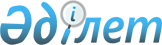 Сарыағаш аудандық мәслихатының 2010 жылғы 21 желтоқсандағы № 43-290-IV "2011-2013 жылдарға арналған аудандық бюджет туралы" шешіміне өзгерістер енгізу туралы
					
			Күшін жойған
			
			
		
					Оңтүстік Қазақстан облысы Сарыағаш аудандық мәслихатының 2011 жылғы 29 наурыздағы N 45-338-IV шешімі. Оңтүстік Қазақстан облысы Сарыағаш ауданының Әділет басқармасында 2011 жылғы 6 сәуірде N 14-11-168 тіркелді. Қолданылу мерзімінің аяқталуына байланысты шешімнің күші жойылды - Оңтүстік Қазақстан облысы Сарыағаш ауданы мәслихатының 2012 жылғы 8 тамыздағы № 282 хатымен      Ескерту. Қолданылу мерзімінің аяқталуына байланысты шешімнің күші жойылды - Оңтүстік Қазақстан облысы Сарыағаш ауданы мәслихатының 2012.08.08 № 282 хатымен.

      Қазақстан Республикасының 2008 жылғы 4 желтоқсандағы Бюджет кодексіне және "Қазақстан Республикасындағы жергілікті мемлекеттік басқару және өзін-өзі басқару туралы" Қазақстан Республикасының 2001 жылғы 23 қаңтардағы Заңына және 2011 жылғы 16 наурыздағы Оңтүстік Қазақстан облыстық мәслихатының "2011-2013 жылдарға арналған облыстық бюджет туралы" Оңтүстік Қазақстан облыстық мәслихатының 2010 жылғы 10 желтоқсандағы № 35/349-IV шешіміне өзгерістер мен толықтырулар енгізу туралы" № 38/389-ІV Нормативтік құқықтық актілерді мемлекеттік тіркеу тізілімінде № 2044 тіркелген шешіміне сәйкес Сарыағаш ауданының мәслихаты ШЕШТІ:



      1. "2011-2013 жылдарға арналған аудандық бюджет туралы" Сарыағаш аудандық мәслихатының 2010 жылғы 21 желтоқсандағы № 43-290-IV (Нормативтік құқықтық актілерді мемлекеттік тіркеу тізілімінде № 14-11-163 тіркелген, «Сарыағаш» газетінің 1-4 санында 2011 жылғы 7 қаңтарда жарияланған) шешіміне мынадай өзгерістер енгізілсін:



      1-тармақ жаңа редакцияда жазылсын:

      «1. Сарыағаш ауданының 2011-2013 жылдарға арналған аудандық бюджеті тиісінше 1, 2 және 3-қосымшаларға сәйкес, оның ішінде 2011 жылға мынадай көлемде бекітілсін:

      1) кiрiстер – 19 720 847 мың теңге, оның iшiнде:

      салықтық түсiмдер – 1 725 904 мың теңге;

      салықтық емес түсiмдер – 6 371 мың теңге;

      негізгі капиталды сатудан түсетін түсімдер – 15 000 мың теңге;

      трансферттер түсiмi – 17 973 572 мың теңге;

      2) шығындар – 19 822 221 мың теңге;

      3) таза бюджеттiк кредиттеу – 75 006 мың теңге;

      бюджеттік кредиттер – 76 786 мың теңге;

      бюджеттік кредиттерді өтеу – 1 780 мың теңге;

      4) қаржы активтерімен операциялар бойынша сальдо – 25 000 мың теңге;

      5) бюджет тапшылығы (профициті) – - 261 380 мың теңге;

      6) бюджет тапшылығын қаржыландыру (профицитін пайдалану) – 261 380 мың теңге;

      қарыздар түсімі – 63851 мың теңге;

      қарыздарды өтеу – 1780 мың теңге;

      бюджет қаражатының пайдаланылатын қалдықтары – 199309 мың теңге.»;



      4-тармақ жаңа редакцияда жазылсын:

      «4. Ауданның жергілікті атқарушы органының 2011 жылға арналған резерві 32000 мың теңге сомасында белгіленсін.»;



      Көрсетілген шешімнің 1, 2, 3, 4, 6 - қосымшалары осы шешімнің 1, 2, 3, 4, 5 - қосымшаларына сәйкес жаңа редакцияда жазылсын.



      2. Осы шешім 2011 жылдың 1 қаңтарынан бастап қолданысқа енгізіледі.      Аудандық мәслихат сессиясының төрағасы     Е.Исахов      Аудандық мәслихат хатшысы                  Б.Каипов

Сарыағаш аудандық мәслихаттың

2011 жылғы 29 наурыздағы

№ 45-338-ІV шешіміне 1 қосымшаСарыағаш аудандық мәслихаттың

2010 жылғы 21 желтоқсандағы

№ 43-290-ІV шешіміне 1 қосымша       2011 жылға арналған аудандық бюджет

Сарыағаш аудандық мәслихаттың

2011 жылғы 29 наурыздағы

№ 45-338-ІV шешіміне 2 қосымшаСарыағаш аудандық мәслихаттың

2010 жылғы 21 желтоқсандағы

№ 43-290-ІV шешіміне 2 қосымша       2012 жылға арналған аудандық бюджет      

Сарыағаш аудандық мәслихаттың

2011 жылғы 29 наурыздағы

№ 45-338-ІV шешіміне 3 қосымшаСарыағаш аудандық мәслихаттың

2010 жылғы 21 желтоқсандағы

№ 43-290-ІV шешіміне 3 қосымша       2013 жылға арналған аудандық бюджет      

Сарыағаш аудандық мәслихаттың

2011 жылғы 29 наурыздағы

№ 45-338-ІV шешіміне 4 қосымшаСарыағаш аудандық мәслихаттың

2010 жылғы 21 желтоқсандағы

№ 43-290-ІV шешіміне 4 қосымша       Бюджеттік инвестициялық жобаларды (бағдарламаларды) іске асыруға және заңды тұлғалардың жарғылық қорын қалыптастыруға немесе ұлғайтуға бағытталған, бюджеттік бағдарламалар бөлінісінде 2011 жылға арналған аудандық даму бағдарламаларының тізбесі       

Сарыағаш аудандық мәслихаттың

2011 жылғы 29 наурыздағы

№ 45-338-ІV шешіміне 5 қосымшаСарыағаш аудандық мәслихаттың

2010 жылғы 21 желтоқсандағы

№ 43-290-ІV шешіміне 6 қосымша       Аудандық маңызы бар қаланың, кенттiң, ауылдың (селоның), ауылдық (селолық) округтердiң бюджеттiк бағдарламалары      
					© 2012. Қазақстан Республикасы Әділет министрлігінің «Қазақстан Республикасының Заңнама және құқықтық ақпарат институты» ШЖҚ РМК
				СанатыСанатыСанатыАтауысомасы,

мың теңгеСыныбыСыныбыСыныбысомасы,

мың теңгеІшкі сыныбыІшкі сыныбысомасы,

мың теңгеІ. Кірістер197208471Салық түсімдері172590411Табыс салығы434824112Жеке табыс салығы43482413Әлеуметтiк салық336110131Әлеуметтік салық33611014Меншiкке салынатын салықтар862582141Мүлiкке салынатын салықтар670999143Жер салығы42853144Көлiк құралдарына салынатын салық144247145Бірыңғай жер салығы448315Тауарларға, жұмыстарға және қызметтер көрсетуге салынатын iшкi салықтар71724152Акциздер41623153Табиғи және басқа ресурстарды пайдаланғаны үшiн түсетiн түсiмдер7433154Кәсiпкерлiк және кәсiби қызметтi жүргiзгенi үшiн алынатын алымдар19062155Құмар ойын бизнеске салық360618Заңдық мәнді іс-әрекеттерді жасағаны және (немесе) оған уәкілеттігі бар мемлекеттік органдар немесе лауазымды адамдар құжаттар бергені үшін алынатын міндетті төлемдер20664181Мемлекеттік баж206642Салықтық емес түсімдер637121Мемлекет меншігінен түсетін түсімдер2177215Мемлекет меншігіндегі мүлікті жалға беруден түсетін кірістер217726Басқа да салықтық емес түсімдер4194261Басқа да салықтық емес түсімдер41943Негізгі капиталды сатудан түсетін түсімдер1500033Жердi және материалдық емес активтердi сату15000331Жердi сату150004Трансферттерден түсетін түсімдер1797357242Мемлекеттiк басқарудың жоғары тұрған органдарынан түсетiн трансферттер17973572422Облыстық бюджеттен түсетiн трансферттер17973572Функционалдық топФункционалдық топФункционалдық топФункционалдық топФункционалдық топСомасы,

мың теңгеКіші функцияКіші функцияКіші функцияКіші функцияСомасы,

мың теңгеБюджеттік бағдарламалардың әкiмшiсiБюджеттік бағдарламалардың әкiмшiсiБюджеттік бағдарламалардың әкiмшiсiСомасы,

мың теңгеБағдарламаБағдарламаСомасы,

мың теңгеАтауыСомасы,

мың теңгеІІ. Шығындар198822211Жалпы сипаттағы мемлекеттiк қызметтер405291101Мемлекеттiк басқарудың жалпы функцияларын орындайтын өкiлдi, атқарушы және басқа органдар372061112Аудан (облыстық маңызы бар қала) мәслихатының аппараты19220101112001Аудан (облыстық маңызы бар қала) мәслихатының қызметін қамтамасыз ету жөніндегі қызметтер18897003Мемлекеттік органдардың күрделі шығыстары323122Аудан (облыстық маңызы бар қала) әкімінің аппараты71325101122001Аудан (облыстық маңызы бар қала) әкімінің қызметін қамтамасыз ету жөніндегі қызметтер61760002Ақпараттық жүйелер құру2955003Мемлекеттік органдардың күрделі шығыстары6610123Қаладағы аудан, аудандық маңызы бар қала, кент, ауыл (село), ауылдық (селолық) округ әкімінің аппараты281516101123001Қаладағы аудан, аудандық маңызы бар қаланың, кент, ауыл (село), ауылдық (селолық) округ әкімінің қызметін қамтамасыз ету жөніндегі қызметтер254256022Мемлекеттік органдардың күрделі шығыстары2726012Қаржылық қызмет6014459Ауданның (облыстық маңызы бар қаланың) экономика және қаржы бөлімі60143Салық салу мақсатында мүлікті бағалауды жүргізу1000011Коммуналдық меншікке түскен мүлікті есепке алу, сақтау, бағалау және сату50149Жалпы сипаттағы өзге де мемлекеттiк қызметтер27216459Ауданның экономика және қаржы бөлімі27216459001Экономикалық саясатты, қалыптастыру мен дамыту, мемлекеттік жоспарлау ауданның бюджеттік атқару және коммуналдық меншігін басқару саласындағы мемлекеттік саясатты іске асыру жөніндегі қызметтер26536015Мемлекеттік органдардың күрделі шығыстары6802Қорғаныс30233201Әскери мұқтаждар8440122Аудан (облыстық маңызы бар қала) әкімінің аппараты8440122005Жалпыға бірдей әскери міндетті атқару шеңберіндегі іс-шаралар844002Төтенше жағдайлар жөнiндегi жұмыстарды ұйымдастыру21793122Аудан (облыстық маңызы бар қала) әкімінің аппараты21793202122006Аудан (облыстық маңызы бар қала) ауқымындағы төтенше жағдайлардың алдын алу және оларды жою217933Қоғамдық тәртіп, қауіпсіздік, құқықтық, сот, қылмыстық-атқару қызметі3895301Құқық қорғау қызметi3895458Ауданның (облыстық маңызы бар қаланың) тұрғын үй-коммуналдық шаруашылығы, жолаушылар көлігі және автомобиль жолдары бөлімі3895301458021Елдi мекендерде жол жүрісі қауiпсiздiгін қамтамасыз ету38954Бiлiм беру14150658401Мектепке дейiнгi тәрбие және оқыту567018123Қаладағы аудан, аудандық маңызы бар қала, кент, ауыл (село), ауылдық (селолық) округ әкімінің аппараты434279123004Мектепке дейінгі тәрбие ұйымдарын қолдау434279464Ауданның (облыстық маңызы бар қаланың) білім беру бөлімі132739402464009Мектепке дейінгі тәрбие ұйымдарының қызметін қамтамасыз ету42518402464021Мектеп мұғалімдеріне және мектепке дейінгі ұйымдардың тәрбиешілеріне біліктілік санаты үшін қосымша ақы көлемін ұлғайту90221402Бастауыш, негізгі орта және жалпы орта білім беру8296777123Қаладағы аудан, аудандық маңызы бар қала, кент, ауыл (село), ауылдық (селолық) округ әкімінің аппараты16112123005Ауылдық (селолық) жерлерде балаларды мектепке дейін тегін алып баруды және кері алып келуді ұйымдастыру16112464Ауданның (облыстық маңызы бар қаланың) білім беру бөлімі8280665402464003Жалпы білім беру8177832402464006Балалар үшін қосымша білім беру102833409Бiлiм беру саласындағы өзге де қызметтер5286863464Ауданның (облыстық маңызы бар қаланың) білім бөлімі191059409464001Жергілікті деңгейде білім беру саласындағы мемлекеттік саясатты іске асыру жөніндегі қызметтер10263005Ауданның (облыстық маңызы бар қаланың) мемлекеттік білім беру мекемелер үшін оқулықтар мен оқу-әдiстемелiк кешендерді сатып алу және жеткізу94150015Жетім баланы (жетім балаларды) және ата-аналарының қамқорынсыз қалған баланы (балаларды) күтіп-ұстауға асыраушыларына ай сайынғы ақшалай қаражат төлемдері48384020Үйде оқытылатын мүгедек балаларды жабдықпен, бағдарламалық қамтыммен қамтамасыз ету38262467Ауданның (облыстық маңызы бар қаланың) құрылыс бөлімі5095804037Білім беру объектілерін дамыту50958046Әлеуметтiк көмек және әлеуметтiк қамсыздандыру981748602Әлеуметтiк көмек934603451Ауданның (облыстық маңызы бар қаланың) жұмыспен қамту және әлеуметтік бағдарламалар бөлімі934603602451002Еңбекпен қамту бағдарламасы69227602451004Ауылдық жерлерде тұратын денсаулық сақтау, білім беру, әлеуметтік қамтамасыз ету, мәдениет және спорт мамандарына отын сатып алуға Қазақстан Республикасының заңнамасына сәйкес әлеуметтік көмек көрсету10184602451005Мемлекеттік атаулы әлеуметтік көмек57571602451006Тұрғын үй көмегі10571602451007Жергілікті өкілетті органдардың шешімі бойынша азаматтардың жекелеген топтарына әлеуметтік көмек24264602451010Үйден тәрбиеленіп оқытылатын мүгедек балаларды материалдық қамтамасыз ету2327602451014Мұқтаж азаматтарға үйде әлеуметтiк көмек көрсету5588660245101618 жасқа дейінгі балаларға мемлекеттік жәрдемақылар640291602451017Мүгедектерді оңалту жеке бағдарламасына сәйкес, мұқтаж мүгедектерді міндетті гигиеналық құралдармен қамтамасыз етуге, және ымдау тілі мамандарының, жеке көмекшілердің қызмет көрсету32261062451023Жұмыспен қамту орталықтарының қызметін қамтамасыз ету32021609Әлеуметтiк көмек және әлеуметтiк қамтамасыз ету салаларындағы өзге де қызметтер47145451Ауданның (облыстық маңызы бар қаланың) жұмыспен қамту және әлеуметтік бағдарламалар бөлімі47145609451001Жұмыспен қамту және әлеуметтік бағдарламалар бөлімінің қызметін қамтамасыз ету34246609451011Жәрдемақыларды және басқа да әлеуметтік төлемдерді есептеу, төлеу мен жеткізу бойынша қызметтерге ақы төлеу8699021Мемлекеттік органдардың күрделі шығыстары42007Тұрғын үй-коммуналдық шаруашылық2032486701Тұрғын үй шаруашылығы30734467Ауданның (облыстық маңызы бар қаланың) құрылыс бөлімі30734701467003Тұрғын үй салу15734004Инженерлік коммуникациялық инфрақұрылымды дамыту, жайластыру және (немесе) сатып алу15000702Коммуналдық шаруашылық1652666458Ауданның (облыстық маңызы бар қаланың) тұрғын үй-коммуналдық шаруашылығы, жолаушылар көлігі және автомобиль жолдары бөлімі175743012Сумен жабдықтау және су бөлу жүйесінің қызмет етуі 175743467Ауданның (облыстық маңызы бар қаланың) құрылыс бөлімі1476923005Коммуналдық шаруашылығын дамыту5000702467006Сумен жабдықтау жүйесін дамыту1445667031Өңірлік жұмыспен қамту және кадрларды қайта даярлау стратегиясын іске асыру шеңберінде инженерлік коммуникациялық инфрақұрылымды дамыту26256703Елді-мекендерді көркейту349086123Қаладағы аудан, аудандық маңызы бар қала, кент, ауыл (село), ауылдық (селолық) округ әкімінің аппараты334086123008Елді мекендерде көшелерді жарықтандыру22630123009Елді мекендердің санитариясын қамтамасыз ету31407123010Жерлеу орындарын күтіп-ұстау және туысы жоқ адамдарды жерлеу49123011Елді мекендерді абаттандыру мен көгалдандыру2800003458Ауданның (облыстық маңызы бар қаланың) тұрғын үй-коммуналдық шаруашылығы, жолаушылар көлігі және автомобиль жолдары бөлімі15000018Елдi мекендердi абаттандыру және көгалдандыру150008Мәдениет, спорт, туризм және ақпараттық кеңістiк671350801Мәдениет саласындағы қызмет306227455Ауданның (облыстық маңызы бар қаланың) мәдениет және тілдерді дамыту бөлімі186227455003Мәдени-демалыс жұмысын қолдау186227467Ауданның (облыстық маңызы бар қаланың) құрылыс бөлімі120000467011Мәдениет объектілерін дамыту120000802Спорт214783465Ауданның Дене шынықтыру және спорт бөлімі134783465005Ұлттық және бұқаралық спорт түрлерін дамыту130226465006Аудандық (облыстық маңызы бар қалалық) деңгейде спорттық жарыстар өткiзу2622465007Әртүрлi спорт түрлерi бойынша аудан (облыстық маңызы бар қала) құрама командаларының мүшелерiн дайындау және олардың облыстық спорт жарыстарына қатысуы1935467Ауданның (облыстық маңызы бар қаланың) құрылыс бөлімі80000467008Спорт объектілерін дамыту80000803Ақпараттық кеңiстiк128720455Ауданның мәдениет және тілдерді дамыту бөлімі102111803455006Аудандық (қалалық) кiтапханалардың жұмыс iстеуi100611007Мемлекеттік тілді және Қазақстан халықтарының басқа да тілдерін дамыту1500456Ауданның (облыстық маңызы бар қаланың) ішкі саясат бөлімі26609456002Газеттер мен журналдар арқылы мемлекеттік ақпараттық саясат жүргізу жөніндегі қызметтер13548456005Телерадио хабарларын тарату арқылы мемлекеттік ақпараттық саясатты жүргізу жөніндегі қызметтер13061809Мәдениет, спорт, туризм және ақпараттық кеңiстiктi ұйымдастыру жөнiндегi өзге де қызметтер21620455Ауданның (облыстық маңызы бар қаланың) мәдениет және тілдерді дамыту бөлімі6753809455001Жергілікті деңгейде тілдерді және мәдениетті дамыту саласындағы мемлекеттік саясатты іске асыру жөніндегі қызметтер6093010Мемлекеттік органдардың күрделі шығыстары660456Ауданның (облыстық маңызы бар қаланың) ішкі саясат бөлімі9831809456001Жергілікті деңгейде ақпарат, мемлекеттілікті нығайту және азаматтардың әлеуметтік сенімділігін қалыптастыру саласында мемлекеттік саясатты іске асыру жөніндегі қызметтер8542809456003Жастар саясаты саласындағы өңірлік бағдарламаларды iске асыру1049006Мемлекеттік органдардың күрделі шығыстары240465Ауданның (облыстық маңызы бар қаланың) Дене шынықтыру және спорт бөлімі5036809465001Жергілікті деңгейде дене шынықтыру және спорт саласындағы мемлекеттік саясатты іске асыру жөніндегі қызметтер4676004Мемлекеттік органдардың күрделі шығыстары3609Отын-энергетика кешенi және жер қойнауын пайдалану699962909Отын-энергетика кешені және жер қойнауын пайдалану саласындағы өзге де қызметтер699962467Ауданның (облыстық маңызы бар қаланың) құрылыс бөлімі699962909467009Жылу-энергетикалық жүйені дамыту69996210Ауыл, су, орман, балық шаруашылығы, ерекше қорғалатын табиғи аумақтар, қоршаған ортаны және жануарлар дүниесін қорғау, жер қатынастары2413671001Ауыл шаруашылығы61548462Ауданның (облыстық маңызы бар қаланың) ауыл шаруашылығы бөлімі17136001Жергілікті деңгейде ауыл шаруашылығы саласындағы мемлекеттік саясатты іске асыру жөніндегі қызметтер 10509006Мемлекеттік органдардың күрделі шығыстары360099Республикалық бюджеттен берілетін нысаналы трансферттер есебiнен ауылдық елді мекендер саласының мамандарын әлеуметтік қолдау шараларын іске асыру 6267473Ауданның (облыстық маңызы бар қаланың) ветеринария бөлімі44412001Жергілікті деңгейде ветеринария саласындағы мемлекеттік саясатты іске асыру жөніндегі қызметтер6437003Мемлекеттік органдардың күрделі шығыстары1650005Мал көмінділерінің (биотермиялық шұңқырлардың) жұмыс істеуін қамтамасыз ету11171001462006Ауру жануарларды санитарлық союды ұйымдастыру5761001462007Қаңғыбас иттер мен мысықтарды аулауды және жоюды ұйымдастыру4155009Жануарлардың энзоотиялық аурулары бойынша ветеринариялық іс-шараларды жүргізу304771006Жер қатынастары27130463Ауданның (облыстық маңызы бар қаланың) жер қатынастары бөлімі271301006463001Аудан (облыстық маңызы бар қала) аумағында жер қатынастарын реттеу саласындағы мемлекеттік саясатты іске асыру жөніндегі қызметтер8000002Ауыл шаруашылығы алқаптарын бiр түрден екiншiсiне ауыстыру жөнiндегi жұмыстар1861006Аудандық маңызы бар қалалардың, кенттердiң, ауылдардың (селолардың), ауылдық (селолық) округтердiң шекарасын белгiлеу кезiнде жүргiзiлетiн жерге орналастыру16809007Мемлекеттік органдардың күрделі шығыстары46009Ауыл, су, орман, балық шаруашылығы және қоршаған ортаны қорғау мен жер қатынастары саласындағы өзге де қызметтер152689473Ауданның (облыстық маңызы бар қаланың) ветеринария бөлімі152689473011Эпизоотияға қарсы іс-шаралар жүргізу15268911Өнеркәсіп, сәулет, қала құрылысы және құрылыс қызметі263891102Сәулет, қала құрылысы және құрылыс қызметі26389467Ауданның (облыстық маңызы бар қаланың) құрылыс бөлімі128801102467001Жергілікті деңгейде құрылыс саласындағы мемлекеттік саясатты іске асыру жөніндегі қызметтер11950017Мемлекеттік органдардың күрделі шығыстары930468Ауданның (облыстық маңызы бар қаланың) сәулет және қала құрылысы бөлімі135091102468001Жергілікті деңгейде сәулет және қала құрылысы саласындағы мемлекеттік саясатты іске асыру жөніндегі қызметтер5869003Ауданның қала құрылысы даму аумағын және елді мекендердің бас жоспарлары схемаларын әзірлеу6900004Мемлекеттік органдардың күрделі шығыстары74012Көлiк және коммуникация5526361201Автомобиль көлiгi552636458Ауданның (облыстық маңызы бар қаланың) тұрғын үй-коммуналдық шаруашылығы, жолаушылар көлігі және автомобиль жолдары бөлімі5526361201458023Автомобиль жолдарының жұмыс істеуін қамтамасыз ету55263613Басқалар643381303Кәсiпкерлiк қызметтi қолдау және бәсекелестікті қорғау7320469Ауданның (облыстық маңызы бар қаланың) кәсіпкерлік бөлімі73201303469001Жергілікті деңгейде кәсіпкерлік пен өнеркәсіпті дамыту саласындағы мемлекеттік саясатты іске асыру жөніндегі қызметтер6830004Мемлекеттік органдардың күрделі шығыстары4901309Басқалар57018451Ауданның (облыстық маңызы бар қаланың) жұмыспен қамту және әлеуметтік бағдарламалар бөлімі124801309458022«Бизнестің жол картасы - 2020» бағдарламасы шеңберінде жеке кәсіпкерлікті қолдау12480458Ауданның (облыстық маңызы бар қаланың) тұрғын үй-коммуналдық шаруашылық, жолаушылар көлігі және автомобиль жолдары бөлімі125381309458001Жергілікті деңгейде тұрғын үй-коммуналдық шаруашылығы, жолаушылар көлігі және автомобиль жолдары саласындағы мемлекеттік саясатты іске асыру жөніндегі қызметтер12298013Мемлекеттік органдардың күрделі шығыстары240139459Ауданның (облыстық маңызы бар қаланың) экономика және қаржы бөлімі32000139459012Ауданның (облыстық маңызы бар қаланың) жергілікті атқарушы органының резерві 3200015Трансферттер218681501Трансферттер21868151459Ауданның (облыстық маңызы бар қаланың) экономика және қаржы бөлімі21868151459006Нысаналы пайдаланылмаған (толық пайдаланылмаған) трансферттерді қайтару21868III. Таза бюджеттік кредит беру 75 006Бюджеттік кредиттер 76 78610Ауыл, су, орман, балық шаруашылығы, ерекше қорғалатын табиғи аумақтар, қоршаған ортаны және жануарлар дүниесін қорғау, жер қатынастары76786101Ауыл шаруашылығы76786462Ауданның (облыстық маңызы бар қаланың) ауыл шаруашылығы бөлімі76786453008Ауылдық елді мекендердің әлеуметтік саласының мамандарын әлеуметтік қолдау шараларын іске асыру үшін бюджеттік кредиттер76786СанатыСанатыСанатыСанатыАтауыСомасы, мың теңгеСыныбыСыныбыСыныбыСыныбыСомасы, мың теңгеIшкi сыныбыIшкi сыныбыIшкi сыныбыСомасы, мың теңгеЕрекшелiгiЕрекшелiгiСомасы, мың теңгеБюджеттік кредиттерді өтеу1 7805Бюджеттік кредиттерді өтеу1 78001Бюджеттік кредиттерді өтеу1 7801Мемлекеттік бюджеттен берілген бюджеттік кредиттерді өтеу1 78013Аудандардың (облыстық маңызы бар қалалардың) жергілікті атқарушы органдарына облыстық бюджеттен берілген бюджеттік кредиттерді өтеу1 780Функционалдық топФункционалдық топФункционалдық топФункционалдық топФункционалдық топСомасы мың теңгеКіші функцияКіші функцияКіші функцияКіші функцияСомасы мың теңгеБюджеттік бағдарламалардың әкiмшiсiБюджеттік бағдарламалардың әкiмшiсiБюджеттік бағдарламалардың әкiмшiсiСомасы мың теңгеБағдарламаБағдарламаСомасы мың теңгеАтауыСомасы мың теңгеIV. Қаржы активтерiмен жүргiзiлетiн операциялары бойынша сальдо2500013Басқалар250009Басқалар25000459Ауданның (облыстық маңызы бар қаланың) экономика және қаржы бөлімі2500014Заңды тұлғалардың жарғылық капиталын қалыптастыру немесе ұлғайту25000V. Бюджет дефициті-261 380VI. Бюджет дефицитін қаржыландыру (профицитті пайдалану)261 380СанатыСанатыСанатыСанатыСомасы, мың теңгеСыныбыСыныбыСыныбыСомасы, мың теңгеІшкі сыныбыІшкі сыныбыСомасы, мың теңгеҚарыздар түсімі63 8517Қарыздар түсімі63 85101Мемлекеттік ішкі қарыздар63 8512Қарыз алу келісім-шарттары63 851003Ауданның жергілікті атқарушы органы алатын қарыздар63 85116Қарыздарды өтеу17801Қарыздарды өтеу1780459Ауданның (облыстық маңызы бар қаланың) экономика және қаржы бөлімі17805Жергілікті атқарушы органның жоғары тұрған бюджет алдындағы борышын өтеу17808Бюджет қаражаты қалдықтарының қозғалысы1993091Бюджет қаражаты қалдықтары19930911Бюджет қаражатының бос қалдықтары199309СанатыСанатыСанатыАтауысомасы,

мың теңгеСыныбыСыныбыСыныбысомасы,

мың теңгеІшкі сыныбыІшкі сыныбысомасы,

мың теңгеІ. Кірістер170806631Салық түсімдері188138311Табыс салығы506651112Жеке табыс салығы50665113Әлеуметтiк салық375568131Әлеуметтік салық37556814Меншiкке салынатын салықтар898011141Мүлiкке салынатын салықтар694179143Жер салығы44926144Көлiк құралдарына салынатын салық154274145Бірыңғай жер салығы463215Тауарларға, жұмыстарға және қызметтер көрсетуге салынатын iшкi салықтар79041152Акциздер46798153Табиғи және басқа ресурстарды пайдаланғаны үшiн түсетiн түсiмдер7953154Кәсiпкерлiк және кәсiби қызметтi жүргiзгенi үшiн алынатын алымдар20395155Құмар ойын бизнеске салық389518Заңдық мәнді іс-әрекеттерді жасағаны және (немесе) оған уәкілеттігі бар мемлекеттік органдар немесе лауазымды адамдар құжаттар бергені үшін алынатын міндетті төлемдер22112181Мемлекеттік баж221122Салықтық емес түсімдер681621Мемлекет меншігінен түсетін түсімдер2329215Мемлекет меншігіндегі мүлікті жалға беруден түсетін кірістер232926Басқа да салықтық емес түсімдер4487261Басқа да салықтық емес түсімдер44873Негізгі капиталды сатудан түсетін түсімдер1500033Жердi және материалдық емес активтердi сату15000331Жердi сату150004Трансферттерден түсетін түсімдер1517746442Мемлекеттiк басқарудың жоғары тұрған органдарынан түсетiн трансферттер15177464422Облыстық бюджеттен түсетiн трансферттер15177464Функционалдық топФункционалдық топФункционалдық топФункционалдық топФункционалдық топСомасы,

мың теңгеКіші функцияКіші функцияКіші функцияКіші функцияСомасы,

мың теңгеБюджеттік бағдарламалардың әкiмшiсiБюджеттік бағдарламалардың әкiмшiсiБюджеттік бағдарламалардың әкiмшiсiСомасы,

мың теңгеБағдарламаБағдарламаСомасы,

мың теңгеАтауыСомасы,

мың теңгеІІ. Шығындар170806631Жалпы сипаттағы мемлекеттiк қызметтер524149101Мемлекеттiк басқарудың жалпы функцияларын орындайтын өкiлдi, атқарушы және басқа органдар495047112Аудан (облыстық маңызы бар қала) мәслихатының аппараты21202101112001Аудан (облыстық маңызы бар қала) мәслихатының қызметін қамтамасыз ету жөніндегі қызметтер20552003Мемлекеттік органдардың күрделі шығыстары650122Аудан (облыстық маңызы бар қала) әкімінің аппараты99312101122001Аудан (облыстық маңызы бар қала) әкімінің қызметін қамтамасыз ету жөніндегі қызметтер63329002Ақпараттық жүйелер құру3183003Мемлекеттік органдардың күрделі шығыстары32800123Қаладағы аудан, аудандық маңызы бар қала, кент, ауыл (село), ауылдық (селолық) округ әкімінің аппараты374533101123001Қаладағы аудан, аудандық маңызы бар қаланың, кент, ауыл (село), ауылдық (селолық) округ әкімінің қызметін қамтамасыз ету жөніндегі қызметтер275829022Мемлекеттік органдардың күрделі шығыстары9870412Қаржылық қызмет2156459Ауданның (облыстық маңызы бар қаланың) экономика және қаржы бөлімі21563Салық салу мақсатында мүлікті бағалауды жүргізу1078011Коммуналдық меншікке түскен мүлікті есепке алу, сақтау, бағалау және сату10789Жалпы сипаттағы өзге де мемлекеттiк қызметтер26946459Ауданның экономика және қаржы бөлімі26946459001Экономикалық саясатты, қалыптастыру мен дамыту, мемлекеттік жоспарлау ауданның бюджеттік атқару және коммуналдық меншігін басқару саласындағы мемлекеттік саясатты іске асыру жөніндегі қызметтер25096015Мемлекеттік органдардың күрделі шығыстары18502Қорғаныс12937201Әскери мұқтаждар9394122Аудан (облыстық маңызы бар қала) әкімінің аппараты9394122005Жалпыға бірдей әскери міндетті атқару шеңберіндегі іс-шаралар939402Төтенше жағдайлар жөнiндегi жұмыстарды ұйымдастыру3543122Аудан (облыстық маңызы бар қала) әкімінің аппараты3543202122006Аудан (облыстық маңызы бар қала) ауқымындағы төтенше жағдайлардың алдын алу және оларды жою35433Қоғамдық тәртіп, қауіпсіздік, құқықтық, сот, қылмыстық-атқару қызметі3554301Құқық қорғау қызметi3554458Ауданның (облыстық маңызы бар қаланың) тұрғын үй-коммуналдық шаруашылығы, жолаушылар көлігі және автомобиль жолдары бөлімі3554301458021Елдi мекендерде жол жүрісі қауiпсiздiгін қамтамасыз ету35544Бiлiм беру11441046401Мектепке дейiнгi тәрбие және оқыту420156123Қаладағы аудан, аудандық маңызы бар қала, кент, ауыл (село), ауылдық (селолық) округ әкімінің аппараты420156123004Мектепке дейінгі тәрбие ұйымдарын қолдау420156402Бастауыш, негізгі орта және жалпы орта білім беру9176370123Қаладағы аудан, аудандық маңызы бар қала, кент, ауыл (село), ауылдық (селолық) округ әкімінің аппараты16926123005Ауылдық (селолық) жерлерде балаларды мектепке дейін тегін алып баруды және кері алып келуді ұйымдастыру16926464Ауданның (облыстық маңызы бар қаланың) білім беру бөлімі9159444402464003Жалпы білім беру9062208402464006Балалар үшін қосымша білім беру97236409Бiлiм беру саласындағы өзге де қызметтер1844520464Ауданның (облыстық маңызы бар қаланың) білім бөлімі113049409464001Жергілікті деңгейде білім беру саласындағы мемлекеттік саясатты іске асыру жөніндегі қызметтер11602005Ауданның (облыстық маңызы бар қаланың) мемлекеттік білім беру мекемелер үшін оқулықтар мен оқу-әдiстемелiк кешендерді сатып алу және жеткізу101447467Ауданның (облыстық маңызы бар қаланың) құрылыс бөлімі1731471037Білім беру объектілерін дамыту17314716Әлеуметтiк көмек және әлеуметтiк қамсыздандыру936326602Әлеуметтiк көмек887838451Ауданның (облыстық маңызы бар қаланың) жұмыспен қамту және әлеуметтік бағдарламалар бөлімі887838602451002Еңбекпен қамту бағдарламасы28368602451004Ауылдық жерлерде тұратын денсаулық сақтау, білім беру, әлеуметтік қамтамасыз ету, мәдениет және спорт мамандарына отын сатып алуға Қазақстан Республикасының заңнамасына сәйкес әлеуметтік көмек көрсету10973602451005Мемлекеттік атаулы әлеуметтік көмек61854602451006Тұрғын үй көмегі11390602451007Жергілікті өкілетті органдардың шешімі бойынша азаматтардың жекелеген топтарына әлеуметтік көмек15765602451010Үйден тәрбиеленіп оқытылатын мүгедек балаларды материалдық қамтамасыз ету2508602451014Мұқтаж азаматтарға үйде әлеуметтiк көмек көрсету5036960245101618 жасқа дейінгі балаларға мемлекеттік жәрдемақылар671849602451017Мүгедектерді оңалту жеке бағдарламасына сәйкес, мұқтаж мүгедектерді міндетті гигиеналық құралдармен қамтамасыз етуге, және ымдау тілі мамандарының, жеке көмекшілердің қызмет көрсету34762609Әлеуметтiк көмек және әлеуметтiк қамтамасыз ету салаларындағы өзге де қызметтер48488451Ауданның (облыстық маңызы бар қаланың) жұмыспен қамту және әлеуметтік бағдарламалар бөлімі48488609451001Жұмыспен қамту және әлеуметтік бағдарламалар бөлімінің қызметін қамтамасыз ету37615609451011Жәрдемақыларды және басқа да әлеуметтік төлемдерді есептеу, төлеу мен жеткізу бойынша қызметтерге ақы төлеу9373021Мемлекеттік органдардың күрделі шығыстары15007Тұрғын үй-коммуналдық шаруашылық3256044701Тұрғын үй шаруашылығы20345467Ауданның (облыстық маңызы бар қаланың) құрылыс бөлімі20345701467003Тұрғын үй салу20345702Коммуналдық шаруашылық3125874458Ауданның (облыстық маңызы бар қаланың) тұрғын үй-коммуналдық шаруашылығы, жолаушылар көлігі және автомобиль жолдары бөлімі15623012Сумен жабдықтау және су бөлу жүйесінің қызмет етуі 15623467Ауданның (облыстық маңызы бар қаланың) құрылыс бөлімі3110251702467006Сумен жабдықтау жүйесін дамыту3110251703Елді-мекендерді көркейту109825123Қаладағы аудан, аудандық маңызы бар қала, кент, ауыл (село), ауылдық (селолық) округ әкімінің аппараты109825123008Елді мекендерде көшелерді жарықтандыру23845123009Елді мекендердің санитариясын қамтамасыз ету33840123010Жерлеу орындарын күтіп-ұстау және туысы жоқ адамдарды жерлеу53123011Елді мекендерді абаттандыру мен көгалдандыру520878Мәдениет, спорт, туризм және ақпараттық кеңістiк415904801Мәдениет саласындағы қызмет140821455Ауданның (облыстық маңызы бар қаланың) мәдениет және тілдерді дамыту бөлімі140821455003Мәдени-демалыс жұмысын қолдау140821802Спорт106169465Ауданның Дене шынықтыру және спорт бөлімі106169465005Ұлттық және бұқаралық спорт түрлерін дамыту101259465006Аудандық (облыстық маңызы бар қалалық) деңгейде спорттық жарыстар өткiзу2825465007Әртүрлi спорт түрлерi бойынша аудан (облыстық маңызы бар қала) құрама командаларының мүшелерiн дайындау және олардың облыстық спорт жарыстарына қатысуы2085803Ақпараттық кеңiстiк143840455Ауданның (облыстық маңызы бар қаланың) мәдениет және тілдерді дамыту бөлімі115753803455006Аудандық (қалалық) кiтапханалардың жұмыс iстеуi114137007Мемлекеттік тілді және Қазақстан халықтарының басқа да тілдерін дамыту1616456Ауданның (облыстық маңызы бар қаланың) ішкі саясат бөлімі28087456002Газеттер мен журналдар арқылы мемлекеттік ақпараттық саясат жүргізу жөніндегі қызметтер13724456005Телерадио хабарларын тарату арқылы мемлекеттік ақпараттық саясатты жүргізу жөніндегі қызметтер14363809Мәдениет, спорт, туризм және ақпараттық кеңiстiктi ұйымдастыру жөнiндегi өзге де қызметтер25074455Ауданның (облыстық маңызы бар қаланың) мәдениет және тілдерді дамыту бөлімі7396809455001Жергілікті деңгейде тілдерді және мәдениетті дамыту саласындағы мемлекеттік саясатты іске асыру жөніндегі қызметтер6716010Мемлекеттік органдардың күрделі шығыстары680456Ауданның (облыстық маңызы бар қаланың) ішкі саясат бөлімі11649809456001Жергілікті деңгейде ақпарат, мемлекеттілікті нығайту және азаматтардың әлеуметтік сенімділігін қалыптастыру саласында мемлекеттік саясатты іске асыру жөніндегі қызметтер9269809456003Жастар саясаты саласындағы өңірлік бағдарламаларды iске асыру1130006Мемлекеттік органдардың күрделі шығыстары1250465Ауданның (облыстық маңызы бар қаланың) Дене шынықтыру және спорт бөлімі6029809465001Жергілікті деңгейде дене шынықтыру және спорт саласындағы мемлекеттік саясатты іске асыру жөніндегі қызметтер5179004Мемлекеттік органдардың күрделі шығыстары8509Отын-энергетика кешенi және жер қойнауын пайдалану303504909Отын-энергетика кешені және жер қойнауын пайдалану саласындағы өзге де қызметтер303504467Ауданның (облыстық маңызы бар қаланың) құрылыс бөлімі303504909467009Жылу-энергетикалық жүйені дамыту30350410Ауыл, су, орман, балық шаруашылығы, ерекше қорғалатын табиғи аумақтар, қоршаған ортаны және жануарлар дүниесін қорғау, жер қатынастары474141001Ауыл шаруашылығы32025462Ауданның (облыстық маңызы бар қаланың) ауыл шаруашылығы бөлімі12543001Жергілікті деңгейде ауыл шаруашылығы саласындағы мемлекеттік саясатты іске асыру жөніндегі қызметтер 11643006Мемлекеттік органдардың күрделі шығыстары900473Ауданның (облыстық маңызы бар қаланың) ветеринария бөлімі19482001Жергілікті деңгейде ветеринария саласындағы мемлекеттік саясатты іске асыру жөніндегі қызметтер7009003Мемлекеттік органдардың күрделі шығыстары250005Мал көмінділерінің (биотермиялық шұңқырлардың) жұмыс істеуін қамтамасыз ету12041001462006Ауру жануарларды санитарлық союды ұйымдастыру6211001462007Қаңғыбас иттер мен мысықтарды аулауды және жоюды ұйымдастыру2322009Жануарлардың энзоотиялық аурулары бойынша ветеринариялық іс-шараларды жүргізу80761006Жер қатынастары15389463Ауданның (облыстық маңызы бар қаланың) жер қатынастары бөлімі153891006463001Аудан (облыстық маңызы бар қала) аумағында жер қатынастарын реттеу саласындағы мемлекеттік саясатты іске асыру жөніндегі қызметтер8872002Ауыл шаруашылығы алқаптарын бiр түрден екiншiсiне ауыстыру жөнiндегi жұмыстар2005006Аудандық маңызы бар қалалардың, кенттердiң, ауылдардың (селолардың), ауылдық (селолық) округтердiң шекарасын белгiлеу кезiнде жүргiзiлетiн жерге орналастыру2112007Мемлекеттік органдардың күрделі шығыстары240011Өнеркәсіп, сәулет, қала құрылысы және құрылыс қызметі575021102Сәулет, қала құрылысы және құрылыс қызметі57502467Ауданның (облыстық маңызы бар қаланың) құрылыс бөлімі485991102467001Жергілікті деңгейде құрылыс саласындағы мемлекеттік саясатты іске асыру жөніндегі қызметтер12949017Мемлекеттік органдардың ғимараттарын, үй-жайлары және құрылыстарын күрделі жөндеу35000017Мемлекеттік органдардың күрделі шығыстары650468Ауданның (облыстық маңызы бар қаланың) сәулет және қала құрылысы бөлімі89031102468001Жергілікті деңгейде сәулет және қала құрылысы саласындағы мемлекеттік саясатты іске асыру жөніндегі қызметтер6503004Мемлекеттік органдардың күрделі шығыстары240012Көлiк және коммуникация303231201Автомобиль көлiгi30323458Ауданның (облыстық маңызы бар қаланың) тұрғын үй-коммуналдық шаруашылығы, жолаушылар көлігі және автомобиль жолдары бөлімі303231201458023Автомобиль жолдарының жұмыс істеуін қамтамасыз ету3032313Басқалар519601303Кәсiпкерлiк қызметтi қолдау және бәсекелестікті қорғау8006469Ауданның (облыстық маңызы бар қаланың) кәсіпкерлік бөлімі80061303469001Жергілікті деңгейде кәсіпкерлік пен өнеркәсіпті дамыту саласындағы мемлекеттік саясатты іске асыру жөніндегі қызметтер7556004Мемлекеттік органдардың күрделі шығыстары4501309Басқалар43954458Ауданның (облыстық маңызы бар қаланың) тұрғын үй-коммуналдық шаруашылық, жолаушылар көлігі және автомобиль жолдары бөлімі139541309458001Жергілікті деңгейде тұрғын үй-коммуналдық шаруашылығы, жолаушылар көлігі және автомобиль жолдары саласындағы мемлекеттік саясатты іске асыру жөніндегі қызметтер13654013Мемлекеттік органдардың күрделі шығыстары300139459Ауданның (облыстық маңызы бар қаланың) экономика және қаржы бөлімі30000139459012Ауданның (облыстық маңызы бар қаланың) жергілікті атқарушы органының резерві 30000III. Таза бюджеттік кредит беру 19 778Бюджеттік кредиттер 21 55810Ауыл, су, орман, балық шаруашылығы, ерекше қорғалатын табиғи аумақтар, қоршаған ортаны және жануарлар дүниесін қорғау, жер қатынастары21558101Ауыл шаруашылығы21558462Ауданның (облыстық маңызы бар қаланың) ауыл шаруашылығы бөлімі21558453008Ауылдық елді мекендердің әлеуметтік саласының мамандарын әлеуметтік қолдау шараларын іске асыру үшін бюджеттік кредиттер21558СанатыСанатыСанатыСанатыАтауыСомасы, мың теңгеСыныбыСыныбыСыныбыСыныбыСомасы, мың теңгеIшкi сыныбыIшкi сыныбыIшкi сыныбыСомасы, мың теңгеЕрекшелiгiЕрекшелiгiСомасы, мың теңгеБюджеттік кредиттерді өтеу1 7805Бюджеттік кредиттерді өтеу1 78001Бюджеттік кредиттерді өтеу1 7801Мемлекеттік бюджеттен берілген бюджеттік кредиттерді өтеу1 78013Аудандардың (облыстық маңызы бар қалалардың) жергілікті атқарушы органдарына облыстық бюджеттен берілген бюджеттік кредиттерді өтеу1 780IV. Қаржы активтерiмен жүргiзiлетiн операциялары бойынша сальдо0V. Бюджет дефициті-19 778VI. Бюджет дефицитін қаржыландыру (профицитті пайдалану)19 778СанатыСанатыСанатыСанатыСомасы, мың теңгеСыныбыСыныбыСыныбыСомасы, мың теңгеІшкі сыныбыІшкі сыныбыСомасы, мың теңгеҚарыздар түсімі21 5587Қарыздар түсімі21 55801Мемлекеттік ішкі қарыздар21 5582Қарыз алу келісім-шарттары21 558003Ауданның жергілікті атқарушы органы алатын қарыздар21 55816Қарыздарды өтеу17801Қарыздарды өтеу1780459Ауданның (облыстық маңызы бар қаланың) экономика және қаржы бөлімі17805Жергілікті атқарушы органның жоғары тұрған бюджет алдындағы борышын өтеу1780СанатыСанатыСанатыАтауысомасы,

мың теңгеСыныбыСыныбыСыныбысомасы,

мың теңгеІшкі сыныбыІшкі сыныбысомасы,

мың теңгеІ. Кірістер163058181Салық түсімдері194323511Табыс салығы518533112Жеке табыс салығы51853313Әлеуметтiк салық379967131Әлеуметтік салық37996714Меншiкке салынатын салықтар936481141Мүлiкке салынатын салықтар719253143Жер салығы47176144Көлiк құралдарына салынатын салық165073145Бірыңғай жер салығы497915Тауарларға, жұмыстарға және қызметтер көрсетуге салынатын iшкi салықтар84594152Акциздер50074153Табиғи және басқа ресурстарды пайдаланғаны үшiн түсетiн түсiмдер8510154Кәсiпкерлiк және кәсiби қызметтi жүргiзгенi үшiн алынатын алымдар21823155Құмар ойын бизнеске салық418718Заңдық мәнді іс-әрекеттерді жасағаны және (немесе) оған уәкілеттігі бар мемлекеттік органдар немесе лауазымды адамдар құжаттар бергені үшін алынатын міндетті төлемдер23660181Мемлекеттік баж236602Салықтық емес түсімдер729421Мемлекет меншігінен түсетін түсімдер2492215Мемлекет меншігіндегі мүлікті жалға беруден түсетін кірістер249226Басқа да салықтық емес түсімдер4802261Басқа да салықтық емес түсімдер48023Негізгі капиталды сатудан түсетін түсімдер1500033Жердi және материалдық емес активтердi сату15000331Жердi сату150004Трансферттерден түсетін түсімдер1434028942Мемлекеттiк басқарудың жоғары тұрған органдарынан түсетiн трансферттер14340289422Облыстық бюджеттен түсетiн трансферттер14340289Функционалдық топФункционалдық топФункционалдық топФункционалдық топФункционалдық топСомасы,

мың теңгеКіші функцияКіші функцияКіші функцияКіші функцияСомасы,

мың теңгеБюджеттік бағдарламалардың әкiмшiсiБюджеттік бағдарламалардың әкiмшiсiБюджеттік бағдарламалардың әкiмшiсiСомасы,

мың теңгеБағдарламаБағдарламаСомасы,

мың теңгеАтауыСомасы,

мың теңгеІІ. Шығындар163058181Жалпы сипаттағы мемлекеттiк қызметтер556639101Мемлекеттiк басқарудың жалпы функцияларын орындайтын өкiлдi, атқарушы және басқа органдар528135112Аудан (облыстық маңызы бар қала) мәслихатының аппараты21493101112001Аудан (облыстық маңызы бар қала) мәслихатының қызметін қамтамасыз ету жөніндегі қызметтер20793003Мемлекеттік органдардың күрделі шығыстары700122Аудан (облыстық маңызы бар қала) әкімінің аппараты76223101122001Аудан (облыстық маңызы бар қала) әкімінің қызметін қамтамасыз ету жөніндегі қызметтер64388002Ақпараттық жүйелер құру3430003Мемлекеттік органдардың күрделі шығыстары8405123Қаладағы аудан, аудандық маңызы бар қала, кент, ауыл (село), ауылдық (селолық) округ әкімінің аппараты430419101123001Қаладағы аудан, аудандық маңызы бар қаланың, кент, ауыл (село), ауылдық (селолық) округ әкімінің қызметін қамтамасыз ету жөніндегі қызметтер278355022Мемлекеттік органдардың күрделі шығыстары15206412Қаржылық қызмет2322459Ауданның (облыстық маңызы бар қаланың) экономика және қаржы бөлімі23223Салық салу мақсатында мүлікті бағалауды жүргізу1161011Коммуналдық меншікке түскен мүлікті есепке алу, сақтау, бағалау және сату11619Жалпы сипаттағы өзге де мемлекеттiк қызметтер26182459Ауданның экономика және қаржы бөлімі26182459001Экономикалық саясатты, қалыптастыру мен дамыту, мемлекеттік жоспарлау ауданның бюджеттік атқару және коммуналдық меншігін басқару саласындағы мемлекеттік саясатты іске асыру жөніндегі қызметтер25532015Мемлекеттік органдардың күрделі шығыстары6502Қорғаныс13443201Әскери мұқтаждар9625122Аудан (облыстық маңызы бар қала) әкімінің аппараты9625122005Жалпыға бірдей әскери міндетті атқару шеңберіндегі іс-шаралар962502Төтенше жағдайлар жөнiндегi жұмыстарды ұйымдастыру3818122Аудан (облыстық маңызы бар қала) әкімінің аппараты3818202122006Аудан (облыстық маңызы бар қала) ауқымындағы төтенше жағдайлардың алдын алу және оларды жою38183Қоғамдық тәртіп, қауіпсіздік, құқықтық, сот, қылмыстық-атқару қызметі3829301Құқық қорғау қызметi3829458Ауданның (облыстық маңызы бар қаланың) тұрғын үй-коммуналдық шаруашылығы, жолаушылар көлігі және автомобиль жолдары бөлімі3829301458021Елдi мекендерде жол жүрісі қауiпсiздiгін қамтамасыз ету38294Бiлiм беру11564922401Мектепке дейiнгi тәрбие және оқыту448192123Қаладағы аудан, аудандық маңызы бар қала, кент, ауыл (село), ауылдық (селолық) округ әкімінің аппараты448192123004Мектепке дейінгі тәрбие ұйымдарын қолдау448192402Бастауыш, негізгі орта және жалпы орта білім беру9210313123Қаладағы аудан, аудандық маңызы бар қала, кент, ауыл (село), ауылдық (селолық) округ әкімінің аппараты18238123005Ауылдық (селолық) жерлерде балаларды мектепке дейін тегін алып баруды және кері алып келуді ұйымдастыру18238464Ауданның (облыстық маңызы бар қаланың) білім беру бөлімі9192075402464003Жалпы білім беру9092706402464006Балалар үшін қосымша білім беру99369409Бiлiм беру саласындағы өзге де қызметтер1906417464Ауданның (облыстық маңызы бар қаланың) білім бөлімі120982409464001Жергілікті деңгейде білім беру саласындағы мемлекеттік саясатты іске асыру жөніндегі қызметтер11673005Ауданның (облыстық маңызы бар қаланың) мемлекеттік білім беру мекемелер үшін оқулықтар мен оқу-әдiстемелiк кешендерді сатып алу және жеткізу109309467Ауданның (облыстық маңызы бар қаланың) құрылыс бөлімі1785435037Білім беру объектілерін дамыту1785435Республикалық бюджеттен берілетін трансферттер есебiнен483688Жергілікті бюджет қаражаты есебінен13017476Әлеуметтiк көмек және әлеуметтiк қамсыздандыру997180602Әлеуметтiк көмек949270451Ауданның (облыстық маңызы бар қаланың) жұмыспен қамту және әлеуметтік бағдарламалар бөлімі949270602451002Еңбекпен қамту бағдарламасы30565602451004Ауылдық жерлерде тұратын денсаулық сақтау, білім беру, әлеуметтік қамтамасыз ету, мәдениет және спорт мамандарына отын сатып алуға Қазақстан Республикасының заңнамасына сәйкес әлеуметтік көмек көрсету11823602451005Мемлекеттік атаулы әлеуметтік көмек66461602451006Тұрғын үй көмегі12272602451007Жергілікті өкілетті органдардың шешімі бойынша азаматтардың жекелеген топтарына әлеуметтік көмек16987602451010Үйден тәрбиеленіп оқытылатын мүгедек балаларды материалдық қамтамасыз ету2702602451014Мұқтаж азаматтарға үйде әлеуметтiк көмек көрсету5037660245101618 жасқа дейінгі балаларға мемлекеттік жәрдемақылар720628602451017Мүгедектерді оңалту жеке бағдарламасына сәйкес, мұқтаж мүгедектерді міндетті гигиеналық құралдармен қамтамасыз етуге, және ымдау тілі мамандарының, жеке көмекшілердің қызмет көрсету37456609Әлеуметтiк көмек және әлеуметтiк қамтамасыз ету салаларындағы өзге де қызметтер47910451Ауданның (облыстық маңызы бар қаланың) жұмыспен қамту және әлеуметтік бағдарламалар бөлімі47910609451001Жұмыспен қамту және әлеуметтік бағдарламалар бөлімінің қызметін қамтамасыз ету37810609451011Жәрдемақыларды және басқа да әлеуметтік төлемдерді есептеу, төлеу мен жеткізу бойынша қызметтерге ақы төлеу101007Тұрғын үй-коммуналдық шаруашылық1958518701Тұрғын үй шаруашылығы20345467Ауданның (облыстық маңызы бар қаланың) құрылыс бөлімі20345701467003Тұрғын үй салу20345702Коммуналдық шаруашылық1819835458Ауданның (облыстық маңызы бар қаланың) тұрғын үй-коммуналдық шаруашылығы, жолаушылар көлігі және автомобиль жолдары бөлімі16835012Сумен жабдықтау және су бөлу жүйесінің қызмет етуі 16835467Ауданның (облыстық маңызы бар қаланың) құрылыс бөлімі1803000005Коммуналдық шаруашылығын дамыту80000702467006Сумен жабдықтау жүйесін дамыту1723000703Елді-мекендерді көркейту118338123Қаладағы аудан, аудандық маңызы бар қала, кент, ауыл (село), ауылдық (селолық) округ әкімінің аппараты118338123008Елді мекендерде көшелерді жарықтандыру25693123009Елді мекендердің санитариясын қамтамасыз ету36464123010Жерлеу орындарын күтіп-ұстау және туысы жоқ адамдарды жерлеу57123011Елді мекендерді абаттандыру мен көгалдандыру561248Мәдениет, спорт, туризм және ақпараттық кеңістiк418825801Мәдениет саласындағы қызмет141836455Ауданның (облыстық маңызы бар қаланың) мәдениет және тілдерді дамыту бөлімі141836455003Мәдени-демалыс жұмысын қолдау141836802Спорт107095465Ауданның Дене шынықтыру және спорт бөлімі107095465005Ұлттық және бұқаралық спорт түрлерін дамыту101804465006Аудандық (облыстық маңызы бар қалалық) деңгейде спорттық жарыстар өткiзу3044465007Әртүрлi спорт түрлерi бойынша аудан (облыстық маңызы бар қала) құрама командаларының мүшелерiн дайындау және олардың облыстық спорт жарыстарына қатысуы2247803Ақпараттық кеңiстiк145561455Ауданның (облыстық маңызы бар қаланың) мәдениет және тілдерді дамыту бөлімі116650803455006Аудандық (қалалық) кiтапханалардың жұмыс iстеуi114909007Мемлекеттік тілді және Қазақстан халықтарының басқа да тілдерін дамыту1741456Ауданның (облыстық маңызы бар қаланың) ішкі саясат бөлімі28911456002Газеттер мен журналдар арқылы мемлекеттік ақпараттық саясат жүргізу жөніндегі қызметтер14338456005Телерадио хабарларын тарату арқылы мемлекеттік ақпараттық саясатты жүргізу жөніндегі қызметтер14573809Мәдениет, спорт, туризм және ақпараттық кеңiстiктi ұйымдастыру жөнiндегi өзге де қызметтер24333455Ауданның (облыстық маңызы бар қаланың) мәдениет және тілдерді дамыту бөлімі7191809455001Жергілікті деңгейде тілдерді және мәдениетті дамыту саласындағы мемлекеттік саясатты іске асыру жөніндегі қызметтер6851010Мемлекеттік органдардың күрделі шығыстары340456Ауданның (облыстық маңызы бар қаланың) ішкі саясат бөлімі10987809456001Жергілікті деңгейде ақпарат, мемлекеттілікті нығайту және азаматтардың әлеуметтік сенімділігін қалыптастыру саласында мемлекеттік саясатты іске асыру жөніндегі қызметтер9469809456003Жастар саясаты саласындағы өңірлік бағдарламаларды iске асыру1218006Мемлекеттік органдардың күрделі шығыстары300465Ауданның (облыстық маңызы бар қаланың) Дене шынықтыру және спорт бөлімі6155809465001Жергілікті деңгейде дене шынықтыру және спорт саласындағы мемлекеттік саясатты іске асыру жөніндегі қызметтер5239004Мемлекеттік органдардың күрделі шығыстары9169Отын-энергетика кешенi және жер қойнауын пайдалану635100909Отын-энергетика кешені және жер қойнауын пайдалану саласындағы өзге де қызметтер635100467Ауданның (облыстық маңызы бар қаланың) құрылыс бөлімі635100909467009Жылу-энергетикалық жүйені дамыту63510010Ауыл, су, орман, балық шаруашылығы, ерекше қорғалатын табиғи аумақтар, қоршаған ортаны және жануарлар дүниесін қорғау, жер қатынастары474651001Ауыл шаруашылығы33430462Ауданның (облыстық маңызы бар қаланың) ауыл шаруашылығы бөлімі12759001Жергілікті деңгейде ауыл шаруашылығы саласындағы мемлекеттік саясатты іске асыру жөніндегі қызметтер 11789006Мемлекеттік органдардың күрделі шығыстары970473Ауданның (облыстық маңызы бар қаланың) ветеринария бөлімі20671001Жергілікті деңгейде ветеринария саласындағы мемлекеттік саясатты іске асыру жөніндегі қызметтер7151003Мемлекеттік органдардың күрделі шығыстары350005Мал көмінділерінің (биотермиялық шұңқырлардың) жұмыс істеуін қамтамасыз ету12971001462006Ауру жануарларды санитарлық союды ұйымдастыру6691001462007Қаңғыбас иттер мен мысықтарды аулауды және жоюды ұйымдастыру2502009Жануарлардың энзоотиялық аурулары бойынша ветеринариялық іс-шараларды жүргізу87021006Жер қатынастары14035463Ауданның (облыстық маңызы бар қаланың) жер қатынастары бөлімі140351006463001Аудан (облыстық маңызы бар қала) аумағында жер қатынастарын реттеу саласындағы мемлекеттік саясатты іске асыру жөніндегі қызметтер8998002Ауыл шаруашылығы алқаптарын бiр түрден екiншiсiне ауыстыру жөнiндегi жұмыстар2161006Аудандық маңызы бар қалалардың, кенттердiң, ауылдардың (селолардың), ауылдық (селолық) округтердiң шекарасын белгiлеу кезiнде жүргiзiлетiн жерге орналастыру2276007Мемлекеттік органдардың күрделі шығыстары60011Өнеркәсіп, сәулет, қала құрылысы және құрылыс қызметі208281102Сәулет, қала құрылысы және құрылыс қызметі20828467Ауданның (облыстық маңызы бар қаланың) құрылыс бөлімі137641102467001Жергілікті деңгейде құрылыс саласындағы мемлекеттік саясатты іске асыру жөніндегі қызметтер13064468Ауданның (облыстық маңызы бар қаланың) сәулет және қала құрылысы бөлімі70641102468001Жергілікті деңгейде сәулет және қала құрылысы саласындағы мемлекеттік саясатты іске асыру жөніндегі қызметтер6604004Мемлекеттік органдардың күрделі шығыстары46012Көлiк және коммуникация326741201Автомобиль көлiгi32674458Ауданның (облыстық маңызы бар қаланың) тұрғын үй-коммуналдық шаруашылығы, жолаушылар көлігі және автомобиль жолдары бөлімі326741201458023Автомобиль жолдарының жұмыс істеуін қамтамасыз ету3267413Басқалар563951303Кәсiпкерлiк қызметтi қолдау және бәсекелестікті қорғау8106469Ауданның (облыстық маңызы бар қаланың) кәсіпкерлік бөлімі81061303469001Жергілікті деңгейде кәсіпкерлік пен өнеркәсіпті дамыту саласындағы мемлекеттік саясатты іске асыру жөніндегі қызметтер7656004Мемлекеттік органдардың күрделі шығыстары4501309Басқалар48289458Ауданның (облыстық маңызы бар қаланың) тұрғын үй-коммуналдық шаруашылық, жолаушылар көлігі және автомобиль жолдары бөлімі143891309458001Жергілікті деңгейде тұрғын үй-коммуналдық шаруашылығы, жолаушылар көлігі және автомобиль жолдары саласындағы мемлекеттік саясатты іске асыру жөніндегі қызметтер13739013Мемлекеттік органдардың күрделі шығыстары650139459Ауданның (облыстық маңызы бар қаланың) экономика және қаржы бөлімі33900139459012Ауданның (облыстық маңызы бар қаланың) жергілікті атқарушы органының резерві 33900III. Таза бюджеттік кредит беру 13 669Бюджеттік кредиттер 15 44910Ауыл, су, орман, балық шаруашылығы, ерекше қорғалатын табиғи аумақтар, қоршаған ортаны және жануарлар дүниесін қорғау, жер қатынастары15449101Ауыл шаруашылығы15449462Ауданның (облыстық маңызы бар қаланың) ауыл шаруашылығы бөлімі15449453008Ауылдық елді мекендердің әлеуметтік саласының мамандарын әлеуметтік қолдау шараларын іске асыру үшін бюджеттік кредиттер15449СанатыСанатыСанатыСанатыАтауыСомасы,

мың теңгеСыныбыСыныбыСыныбыСыныбыСомасы,

мың теңгеIшкi сыныбыIшкi сыныбыIшкi сыныбыСомасы,

мың теңгеЕрекшелiгiЕрекшелiгiСомасы,

мың теңгеБюджеттік кредиттерді өтеу1 7805Бюджеттік кредиттерді өтеу1 78001Бюджеттік кредиттерді өтеу1 7801Мемлекеттік бюджеттен берілген бюджеттік кредиттерді өтеу1 78013Аудандардың (облыстық маңызы бар қалалардың) жергілікті атқарушы органдарына облыстық бюджеттен берілген бюджеттік кредиттерді өтеу1 780IV. Қаржы активтерiмен жүргiзiлетiн операциялары бойынша сальдо0V. Бюджет дефициті-13 669VI. Бюджет дефицитін қаржыландыру (профицитті пайдалану)13 669СанатыСанатыСанатыСанатыСомасы,

мың теңгеСыныбыСыныбыСыныбыСомасы,

мың теңгеІшкі сыныбыІшкі сыныбыСомасы,

мың теңгеҚарыздар түсімі15 4497Қарыздар түсімі15 44901Мемлекеттік ішкі қарыздар15 4492Қарыз алу келісім-шарттары15 449003Ауданның жергілікті атқарушы органы алатын қарыздар15 44916Қарыздарды өтеу17801Қарыздарды өтеу1780459Ауданның (облыстық маңызы бар қаланың) экономика және қаржы бөлімі17805Жергілікті атқарушы органның жоғары тұрған бюджет алдындағы борышын өтеу1780Функционалдық топФункционалдық топФункционалдық топФункционалдық топФункционалдық топКіші функцияКіші функцияКіші функцияКіші функцияБюджеттік бағдарламалардың әкiмшiсiБюджеттік бағдарламалардың әкiмшiсiБюджеттік бағдарламалардың әкiмшiсiБағдарламаБағдарламаАтауы4Бiлiм беру010Республикалық бюджеттен берілетін нысаналы трансферттер есебiнен білім беру саласында мемлекеттік жүйенің жаңа технологияларын енгізуге409Бiлiм беру саласындағы өзге де қызметтер467Ауданның (облыстық маңызы бар қаланың) құрылыс бөлімі037Білім беру объектілерін дамыту7Тұрғын үй-коммуналдық шаруашылық701Тұрғын үй шаруашылығы467Ауданның (облыстық маңызы бар қаланың) құрылыс бөлімі701467003Тұрғын үй салу004Инженерлік коммуникациялық инфрақұрылымды дамыту, жайластыру және (немесе) сатып алу702Коммуналдық шаруашылық467Ауданның (облыстық маңызы бар қаланың) құрылыс бөлімі005Коммуналдық шаруашылығын дамыту702467006Сумен жабдықтау жүйесін дамыту031Өңірлік жұмыспен қамту және кадрларды қайта даярлау стратегиясын іске асыру шеңберінде инженерлік коммуникациялық инфрақұрылымды дамыту8Мәдениет, спорт, туризм және ақпараттық кеңістiк801Мәдениет саласындағы қызмет467Ауданның (облыстық маңызы бар қаланың) құрылыс бөлімі467011Мәдениет объектілерін дамыту802Спорт467Ауданның (облыстық маңызы бар қаланың) құрылыс бөлімі467008Спорт объектілерін дамыту9Отын-энергетика кешенi және жер қойнауын пайдалану909Отын-энергетика кешені және жер қойнауын пайдалану саласындағы өзге де қызметтер467Ауданның (облыстық маңызы бар қаланың) құрылыс бөлімі909467009Жылу-энергетикалық жүйені дамыту13Басқалар9Басқалар459Ауданның (облыстық маңызы бар қаланың) экономика және қаржы бөлімі14Заңды тұлғалардың жарғылық капиталын қалыптастыру немесе ұлғайтуФункционалдық топФункционалдық топФункционалдық топФункционалдық топФункционалдық топСомасы

мың теңгеКіші функцияКіші функцияКіші функцияКіші функцияСомасы

мың теңгеБюджеттік бағдарламалардың әкiмшiсiБюджеттік бағдарламалардың әкiмшiсiБюджеттік бағдарламалардың әкiмшiсiСомасы

мың теңгеБағдарламаБағдарламаСомасы

мың теңгеАтауыСомасы

мың теңгеЖемісті ауылдық округі әкімі аппараты312771Жалпы сипаттағы мемлекеттiк қызметтер көрсету77721Мемлекеттiк басқарудың жалпы функцияларын орындайтын өкiлдi, атқарушы және басқа органдар7772123Қаладағы аудан, аудандық маңызы бар қала, кент, ауыл (село), ауылдық (селолық) округ әкімінің аппараты7772001Қаладағы аудан, аудандық маңызы бар қаланың, кент, ауыл (село), ауылдық (селолық) округ әкімінің қызметін қамтамасыз ету жөніндегі қызметтер7512022Мемлекеттік органдардың күрделі шығыстары2604Бiлiм беру214651Мектепке дейiнгi тәрбие және оқыту21465123Қаладағы аудан, аудандық маңызы бар қала, кент, ауыл (село), ауылдық (селолық) округ әкімінің аппараты21465004Мектеп жасына дейінгі балаларды тәрбиелеу және оқыту214657Тұрғын үй-коммуналдық шаруашылық20403Елді-мекендерді көркейту2040123Қаладағы аудан, аудандық маңызы бар қала, кент, ауыл (село), ауылдық (селолық) округ әкімінің аппараты2040008Елді мекендерде көшелерді жарықтандыру552009Елді мекендерде санитариясын қамтамасыз ету108011Елді мекендерді абаттандыру мен көгалдандыру1380Қызылжар ауылдық округі әкімі аппараты125471Жалпы сипаттағы мемлекеттiк қызметтер көрсету111971Мемлекеттiк басқарудың жалпы функцияларын орындайтын өкiлдi, атқарушы және басқа органдар11197123Қаладағы аудан, аудандық маңызы бар қала, кент, ауыл (село), ауылдық (селолық) округ әкімінің аппараты11197001Қаладағы аудан, аудандық маңызы бар қаланың, кент, ауыл (село), ауылдық (селолық) округ әкімінің қызметін қамтамасыз ету жөніндегі қызметтер7567022Мемлекеттік органдардың күрделі шығыстары36307Тұрғын үй-коммуналдық шаруашылық13503Елді-мекендерді көркейту1350123Қаладағы аудан, аудандық маңызы бар қала, кент, ауыл (село), ауылдық (селолық) округ әкімінің аппараты1350008Елді мекендерде көшелерді жарықтандыру550009Елді мекендерде санитариясын қамтамасыз ету200011Елді мекендерді абаттандыру мен көгалдандыру600Дарбаза ауылдық округі әкімі аппараты132161Жалпы сипаттағы мемлекеттiк қызметтер көрсету105131Мемлекеттiк басқарудың жалпы функцияларын орындайтын өкiлдi, атқарушы және басқа органдар10513123Қаладағы аудан, аудандық маңызы бар қала, кент, ауыл (село), ауылдық (селолық) округ әкімінің аппараты10513001Қаладағы аудан, аудандық маңызы бар қаланың, кент, ауыл (село), ауылдық (селолық) округ әкімінің қызметін қамтамасыз ету жөніндегі қызметтер10033022Мемлекеттік органдардың күрделі шығыстары4804Бiлiм беру6082Жалпы бастауыш, жалпы негізгі, жалпы орта бiлiм беру608123Қаладағы аудан, аудандық маңызы бар қала, кент, ауыл (село), ауылдық (селолық) округ әкімінің аппараты608005Ауылдық жерлерде балаларды мектепке дейін тегін алып баруды және кері алып қайту6087Тұрғын үй-коммуналдық шаруашылық20953Елді-мекендерді көркейту2095123Қаладағы аудан, аудандық маңызы бар қала, кент, ауыл (село), ауылдық (селолық) округ әкімінің аппараты2095008Елді мекендерде көшелерді жарықтандыру500009Елді мекендерде санитариясын қамтамасыз ету165011Елді мекендерді абаттандыру мен көгалдандыру1430Жібек жолы ауылдық округі әкімі аппараты336861Жалпы сипаттағы мемлекеттiк қызметтер көрсету109411Мемлекеттiк басқарудың жалпы функцияларын орындайтын өкiлдi, атқарушы және басқа органдар10941123Қаладағы аудан, аудандық маңызы бар қала, кент, ауыл (село), ауылдық (селолық) округ әкімінің аппараты10941001Қаладағы аудан, аудандық маңызы бар қаланың, кент, ауыл (село), ауылдық (селолық) округ әкімінің қызметін қамтамасыз ету жөніндегі қызметтер10221022Мемлекеттік органдардың күрделі шығыстары7204Бiлiм беру3002Жалпы бастауыш, жалпы негізгі, жалпы орта бiлiм беру300123Қаладағы аудан, аудандық маңызы бар қала, кент, ауыл (село), ауылдық (селолық) округ әкімінің аппараты300005Ауылдық жерлерде балаларды мектепке дейін тегін алып баруды және кері алып қайту3007Тұрғын үй-коммуналдық шаруашылық224453Елді-мекендерді көркейту22445123Қаладағы аудан, аудандық маңызы бар қала, кент, ауыл (село), ауылдық (селолық) округ әкімінің аппараты22445008Елді мекендерде көшелерді жарықтандыру345009Елді мекендерде санитариясын қамтамасыз ету500011Елді мекендерді абаттандыру мен көгалдандыру21600Құркелес ауылдық округі әкімі аппараты862221Жалпы сипаттағы мемлекеттiк қызметтер көрсету139121Мемлекеттiк басқарудың жалпы функцияларын орындайтын өкiлдi, атқарушы және басқа органдар13912123Қаладағы аудан, аудандық маңызы бар қала, кент, ауыл (село), ауылдық (селолық) округ әкімінің аппараты13912001Қаладағы аудан, аудандық маңызы бар қаланың, кент, ауыл (село), ауылдық (селолық) округ әкімінің қызметін қамтамасыз ету жөніндегі қызметтер13192022Мемлекеттік органдардың күрделі шығыстары7204Бiлiм беру411581Мектепке дейiнгi тәрбие және оқыту37974123Қаладағы аудан, аудандық маңызы бар қала, кент, ауыл (село), ауылдық (селолық) округ әкімінің аппараты37974004Мектеп жасына дейінгі балаларды тәрбиелеу және оқыту379742Жалпы бастауыш, жалпы негізгі, жалпы орта бiлiм беру3184123Қаладағы аудан, аудандық маңызы бар қала, кент, ауыл (село), ауылдық (селолық) округ әкімінің аппараты3184005Ауылдық жерлерде балаларды мектепке дейін тегін алып баруды және кері алып қайту31847Тұрғын үй-коммуналдық шаруашылық311523Елді-мекендерді көркейту31152123Қаладағы аудан, аудандық маңызы бар қала, кент, ауыл (село), ауылдық (селолық) округ әкімінің аппараты31152008Елді мекендерде көшелерді жарықтандыру927009Елді мекендерде санитариясын қамтамасыз ету356011Елді мекендерді абаттандыру мен көгалдандыру29869Дербісек ауылдық округі әкімі аппараты190181Жалпы сипаттағы мемлекеттiк қызметтер көрсету132301Мемлекеттiк басқарудың жалпы функцияларын орындайтын өкiлдi, атқарушы және басқа органдар13230123Қаладағы аудан, аудандық маңызы бар қала, кент, ауыл (село), ауылдық (селолық) округ әкімінің аппараты13230001Қаладағы аудан, аудандық маңызы бар қаланың, кент, ауыл (село), ауылдық (селолық) округ әкімінің қызметін қамтамасыз ету жөніндегі қызметтер10130022Мемлекеттік органдардың күрделі шығыстары31007Тұрғын үй-коммуналдық шаруашылық57883Елді-мекендерді көркейту5788123Қаладағы аудан, аудандық маңызы бар қала, кент, ауыл (село), ауылдық (селолық) округ әкімінің аппараты5788008Елді мекендерде көшелерді жарықтандыру672009Елді мекендерде санитариясын қамтамасыз ету237011Елді мекендерді абаттандыру мен көгалдандыру4879Ақжар ауылдық округі әкімі аппараты261591Жалпы сипаттағы мемлекеттiк қызметтер көрсету88761Мемлекеттiк басқарудың жалпы функцияларын орындайтын өкiлдi, атқарушы және басқа органдар8876123Қаладағы аудан, аудандық маңызы бар қала, кент, ауыл (село), ауылдық (селолық) округ әкімінің аппараты8876001Қаладағы аудан, аудандық маңызы бар қаланың, кент, ауыл (село), ауылдық (селолық) округ әкімінің қызметін қамтамасыз ету жөніндегі қызметтер8396022Мемлекеттік органдардың күрделі шығыстары4804Бiлiм беру160331Мектепке дейiнгi тәрбие және оқыту16033123Қаладағы аудан, аудандық маңызы бар қала, кент, ауыл (село), ауылдық (селолық) округ әкімінің аппараты16033004Мектеп жасына дейінгі балаларды тәрбиелеу және оқыту160337Тұрғын үй-коммуналдық шаруашылық12503Елді-мекендерді көркейту1250123Қаладағы аудан, аудандық маңызы бар қала, кент, ауыл (село), ауылдық (селолық) округ әкімінің аппараты1250008Елді мекендерде көшелерді жарықтандыру200009Елді мекендерде санитариясын қамтамасыз ету200011Елді мекендерді абаттандыру мен көгалдандыру850Қапланбек ауылдық округі әкімі аппараты723181Жалпы сипаттағы мемлекеттiк қызметтер көрсету129361Мемлекеттiк басқарудың жалпы функцияларын орындайтын өкiлдi, атқарушы және басқа органдар12936123Қаладағы аудан, аудандық маңызы бар қала, кент, ауыл (село), ауылдық (селолық) округ әкімінің аппараты12936001Қаладағы аудан, аудандық маңызы бар қаланың, кент, ауыл (село), ауылдық (селолық) округ әкімінің қызметін қамтамасыз ету жөніндегі қызметтер12096022Мемлекеттік органдардың күрделі шығыстары8404Бiлiм беру356591Мектепке дейiнгi тәрбие және оқыту35659123Қаладағы аудан, аудандық маңызы бар қала, кент, ауыл (село), ауылдық (селолық) округ әкімінің аппараты35659004Мектеп жасына дейінгі балаларды тәрбиелеу және оқыту356597Тұрғын үй-коммуналдық шаруашылық237233Елді-мекендерді көркейту23723123Қаладағы аудан, аудандық маңызы бар қала, кент, ауыл (село), ауылдық (селолық) округ әкімінің аппараты23723008Елді мекендерде көшелерді жарықтандыру538009Елді мекендерде санитариясын қамтамасыз ету700011Елді мекендерді абаттандыру мен көгалдандыру22485Тегісшіл ауылдық округі әкімі аппараты224961Жалпы сипаттағы мемлекеттiк қызметтер көрсету91631Мемлекеттiк басқарудың жалпы функцияларын орындайтын өкiлдi, атқарушы және басқа органдар9163123Қаладағы аудан, аудандық маңызы бар қала, кент, ауыл (село), ауылдық (селолық) округ әкімінің аппараты9163001Қаладағы аудан, аудандық маңызы бар қаланың, кент, ауыл (село), ауылдық (селолық) округ әкімінің қызметін қамтамасыз ету жөніндегі қызметтер8803022Мемлекеттік органдардың күрделі шығыстары3604Бiлiм беру5382Жалпы бастауыш, жалпы негізгі, жалпы орта бiлiм беру538123Қаладағы аудан, аудандық маңызы бар қала, кент, ауыл (село), ауылдық (селолық) округ әкімінің аппараты538005Ауылдық жерлерде балаларды мектепке дейін тегін алып баруды және кері алып қайту5387Тұрғын үй-коммуналдық шаруашылық127953Елді-мекендерді көркейту12795123Қаладағы аудан, аудандық маңызы бар қала, кент, ауыл (село), ауылдық (селолық) округ әкімінің аппараты12795008Елді мекендерде көшелерді жарықтандыру65009Елді мекендерде санитариясын қамтамасыз ету65011Елді мекендерді абаттандыру мен көгалдандыру12665Жылға ауылдық округі әкімі аппараты132391Жалпы сипаттағы мемлекеттiк қызметтер көрсету119391Мемлекеттiк басқарудың жалпы функцияларын орындайтын өкiлдi, атқарушы және басқа органдар11939123Қаладағы аудан, аудандық маңызы бар қала, кент, ауыл (село), ауылдық (селолық) округ әкімінің аппараты11939001Қаладағы аудан, аудандық маңызы бар қаланың, кент, ауыл (село), ауылдық (селолық) округ әкімінің қызметін қамтамасыз ету жөніндегі қызметтер10459022Мемлекеттік органдардың күрделі шығыстары14807Тұрғын үй-коммуналдық шаруашылық13003Елді-мекендерді көркейту1300123Қаладағы аудан, аудандық маңызы бар қала, кент, ауыл (село), ауылдық (селолық) округ әкімінің аппараты1300008Елді мекендерде көшелерді жарықтандыру009Елді мекендерде санитариясын қамтамасыз ету100011Елді мекендерді абаттандыру мен көгалдандыру1200Көктерек поселкелік округі әкімі аппараты620701Жалпы сипаттағы мемлекеттiк қызметтер көрсету86591Мемлекеттiк басқарудың жалпы функцияларын орындайтын өкiлдi, атқарушы және басқа органдар8659123Қаладағы аудан, аудандық маңызы бар қала, кент, ауыл (село), ауылдық (селолық) округ әкімінің аппараты8659001Қаладағы аудан, аудандық маңызы бар қаланың, кент, ауыл (село), ауылдық (селолық) округ әкімінің қызметін қамтамасыз ету жөніндегі қызметтер7919022Мемлекеттік органдардың күрделі шығыстары7404Бiлiм беру227431Мектепке дейiнгi тәрбие және оқыту22743123Қаладағы аудан, аудандық маңызы бар қала, кент, ауыл (село), ауылдық (селолық) округ әкімінің аппараты22743004Мектеп жасына дейінгі балаларды тәрбиелеу және оқыту227437Тұрғын үй-коммуналдық шаруашылық306683Елді-мекендерді көркейту30668123Қаладағы аудан, аудандық маңызы бар қала, кент, ауыл (село), ауылдық (селолық) округ әкімінің аппараты30668008Елді мекендерде көшелерді жарықтандыру642009Елді мекендерде санитариясын қамтамасыз ету741011Елді мекендерді абаттандыру мен көгалдандыру29285Әлімтау ауылдық округі әкімі аппараты68551Жалпы сипаттағы мемлекеттiк қызметтер көрсету65051Мемлекеттiк басқарудың жалпы функцияларын орындайтын өкiлдi, атқарушы және басқа органдар6505123Қаладағы аудан, аудандық маңызы бар қала, кент, ауыл (село), ауылдық (селолық) округ әкімінің аппараты6505001Қаладағы аудан, аудандық маңызы бар қаланың, кент, ауыл (село), ауылдық (селолық) округ әкімінің қызметін қамтамасыз ету жөніндегі қызметтер6145022Мемлекеттік органдардың күрделі шығыстары3607Тұрғын үй-коммуналдық шаруашылық3503Елді-мекендерді көркейту350123Қаладағы аудан, аудандық маңызы бар қала, кент, ауыл (село), ауылдық (селолық) округ әкімінің аппараты350008Елді мекендерде көшелерді жарықтандыру009Елді мекендерде санитариясын қамтамасыз ету50011Елді мекендерді абаттандыру мен көгалдандыру300Жартытөбе ауылдық округі әкімі аппараты137211Жалпы сипаттағы мемлекеттiк қызметтер көрсету122411Мемлекеттiк басқарудың жалпы функцияларын орындайтын өкiлдi, атқарушы және басқа органдар12241123Қаладағы аудан, аудандық маңызы бар қала, кент, ауыл (село), ауылдық (селолық) округ әкімінің аппараты12241001Қаладағы аудан, аудандық маңызы бар қаланың, кент, ауыл (село), ауылдық (селолық) округ әкімінің қызметін қамтамасыз ету жөніндегі қызметтер11761022Мемлекеттік органдардың күрделі шығыстары4807Тұрғын үй-коммуналдық шаруашылық14803Елді-мекендерді көркейту1480123Қаладағы аудан, аудандық маңызы бар қала, кент, ауыл (село), ауылдық (селолық) округ әкімінің аппараты1480008Елді мекендерде көшелерді жарықтандыру64009Елді мекендерде санитариясын қамтамасыз ету164011Елді мекендерді абаттандыру мен көгалдандыру1252Бірлесу ауылдық округі әкімі аппараты233211Жалпы сипаттағы мемлекеттiк қызметтер көрсету94021Мемлекеттiк басқарудың жалпы функцияларын орындайтын өкiлдi, атқарушы және басқа органдар9402123Қаладағы аудан, аудандық маңызы бар қала, кент, ауыл (село), ауылдық (селолық) округ әкімінің аппараты9402001Қаладағы аудан, аудандық маңызы бар қаланың, кент, ауыл (село), ауылдық (селолық) округ әкімінің қызметін қамтамасыз ету жөніндегі қызметтер7922022Мемлекеттік органдардың күрделі шығыстары14804Бiлiм беру123991Мектепке дейiнгi тәрбие және оқыту10929123Қаладағы аудан, аудандық маңызы бар қала, кент, ауыл (село), ауылдық (селолық) округ әкімінің аппараты10929004Мектеп жасына дейінгі балаларды тәрбиелеу және оқыту109292Жалпы бастауыш, жалпы негізгі, жалпы орта бiлiм беру1470123Қаладағы аудан, аудандық маңызы бар қала, кент, ауыл (село), ауылдық (селолық) округ әкімінің аппараты1470005Ауылдық жерлерде балаларды мектепке дейін тегін алып баруды және кері алып қайту14707Тұрғын үй-коммуналдық шаруашылық15203Елді-мекендерді көркейту1520123Қаладағы аудан, аудандық маңызы бар қала, кент, ауыл (село), ауылдық (селолық) округ әкімінің аппараты1520008Елді мекендерде көшелерді жарықтандыру370009Елді мекендерде санитариясын қамтамасыз ету250011Елді мекендерді абаттандыру мен көгалдандыру900Абай ауылдық округі әкімі аппараты1081031Жалпы сипаттағы мемлекеттiк қызметтер көрсету122871Мемлекеттiк басқарудың жалпы функцияларын орындайтын өкiлдi, атқарушы және басқа органдар12287123Қаладағы аудан, аудандық маңызы бар қала, кент, ауыл (село), ауылдық (селолық) округ әкімінің аппараты12287001Қаладағы аудан, аудандық маңызы бар қаланың, кент, ауыл (село), ауылдық (селолық) округ әкімінің қызметін қамтамасыз ету жөніндегі қызметтер11567022Мемлекеттік органдардың күрделі шығыстары7204Бiлiм беру794611Мектепке дейiнгi тәрбие және оқыту79461123Қаладағы аудан, аудандық маңызы бар қала, кент, ауыл (село), ауылдық (селолық) округ әкімінің аппараты79461004Мектеп жасына дейінгі балаларды тәрбиелеу және оқыту794617Тұрғын үй-коммуналдық шаруашылық163553Елді-мекендерді көркейту16355123Қаладағы аудан, аудандық маңызы бар қала, кент, ауыл (село), ауылдық (селолық) округ әкімінің аппараты16355008Елді мекендерде көшелерді жарықтандыру1500009Елді мекендерде санитариясын қамтамасыз ету8000011Елді мекендерді абаттандыру мен көгалдандыру6855Ұшқын ауылдық округі әкімі аппараты111021Жалпы сипаттағы мемлекеттiк қызметтер көрсету95941Мемлекеттiк басқарудың жалпы функцияларын орындайтын өкiлдi, атқарушы және басқа органдар9594123Қаладағы аудан, аудандық маңызы бар қала, кент, ауыл (село), ауылдық (селолық) округ әкімінің аппараты9594001Қаладағы аудан, аудандық маңызы бар қаланың, кент, ауыл (село), ауылдық (селолық) округ әкімінің қызметін қамтамасыз ету жөніндегі қызметтер8234022Мемлекеттік органдардың күрделі шығыстары13604Бiлiм беру4402Жалпы бастауыш, жалпы негізгі, жалпы орта бiлiм беру440123Қаладағы аудан, аудандық маңызы бар қала, кент, ауыл (село), ауылдық (селолық) округ әкімінің аппараты440005Ауылдық жерлерде балаларды мектепке дейін тегін алып баруды және кері алып қайту4407Тұрғын үй-коммуналдық шаруашылық10683Елді-мекендерді көркейту1068123Қаладағы аудан, аудандық маңызы бар қала, кент, ауыл (село), ауылдық (селолық) округ әкімінің аппараты1068008Елді мекендерде көшелерді жарықтандыру148009Елді мекендерде санитариясын қамтамасыз ету64011Елді мекендерді абаттандыру мен көгалдандыру856Жамбыл ауылдық округі әкімі аппараты78011Жалпы сипаттағы мемлекеттiк қызметтер көрсету69311Мемлекеттiк басқарудың жалпы функцияларын орындайтын өкiлдi, атқарушы және басқа органдар6931123Қаладағы аудан, аудандық маңызы бар қала, кент, ауыл (село), ауылдық (селолық) округ әкімінің аппараты6931001Қаладағы аудан, аудандық маңызы бар қаланың, кент, ауыл (село), ауылдық (селолық) округ әкімінің қызметін қамтамасыз ету жөніндегі қызметтер6571022Мемлекеттік органдардың күрделі шығыстары3607Тұрғын үй-коммуналдық шаруашылық8703Елді-мекендерді көркейту870123Қаладағы аудан, аудандық маңызы бар қала, кент, ауыл (село), ауылдық (селолық) округ әкімінің аппараты870008Елді мекендерде көшелерді жарықтандыру009Елді мекендерде санитариясын қамтамасыз ету120011Елді мекендерді абаттандыру мен көгалдандыру750Бозай ауылдық округі әкімі аппараты179251Жалпы сипаттағы мемлекеттiк қызметтер көрсету72061Мемлекеттiк басқарудың жалпы функцияларын орындайтын өкiлдi, атқарушы және басқа органдар7206123Қаладағы аудан, аудандық маңызы бар қала, кент, ауыл (село), ауылдық (селолық) округ әкімінің аппараты7206001Қаладағы аудан, аудандық маңызы бар қаланың, кент, ауыл (село), ауылдық (селолық) округ әкімінің қызметін қамтамасыз ету жөніндегі қызметтер6846022Мемлекеттік органдардың күрделі шығыстары3604Бiлiм беру101192Жалпы бастауыш, жалпы негізгі, жалпы орта бiлiм беру10119123Қаладағы аудан, аудандық маңызы бар қала, кент, ауыл (село), ауылдық (селолық) округ әкімінің аппараты10119004Мектеп жасына дейінгі балаларды тәрбиелеу және оқыту101197Тұрғын үй-коммуналдық шаруашылық6003Елді-мекендерді көркейту600123Қаладағы аудан, аудандық маңызы бар қала, кент, ауыл (село), ауылдық (селолық) округ әкімінің аппараты600008Елді мекендерде көшелерді жарықтандыру009Елді мекендерде санитариясын қамтамасыз ету60011Елді мекендерді абаттандыру мен көгалдандыру540Бірлік ауылдық округі әкімі аппараты88941Жалпы сипаттағы мемлекеттiк қызметтер көрсету79911Мемлекеттiк басқарудың жалпы функцияларын орындайтын өкiлдi, атқарушы және басқа органдар7991123Қаладағы аудан, аудандық маңызы бар қала, кент, ауыл (село), ауылдық (селолық) округ әкімінің аппараты7991001Қаладағы аудан, аудандық маңызы бар қаланың, кент, ауыл (село), ауылдық (селолық) округ әкімінің қызметін қамтамасыз ету жөніндегі қызметтер7511022Мемлекеттік органдардың күрделі шығыстары4807Тұрғын үй-коммуналдық шаруашылық9033Елді-мекендерді көркейту903123Қаладағы аудан, аудандық маңызы бар қала, кент, ауыл (село), ауылдық (селолық) округ әкімінің аппараты903008Елді мекендерде көшелерді жарықтандыру009Елді мекендерде санитариясын қамтамасыз ету118011Елді мекендерді абаттандыру мен көгалдандыру785Ақтөбе ауылдық округі әкімі аппараты322601Жалпы сипаттағы мемлекеттiк қызметтер көрсету139411Мемлекеттiк басқарудың жалпы функцияларын орындайтын өкiлдi, атқарушы және басқа органдар13941123Қаладағы аудан, аудандық маңызы бар қала, кент, ауыл (село), ауылдық (селолық) округ әкімінің аппараты13941001Қаладағы аудан, аудандық маңызы бар қаланың, кент, ауыл (село), ауылдық (селолық) округ әкімінің қызметін қамтамасыз ету жөніндегі қызметтер12101022Мемлекеттік органдардың күрделі шығыстары18404Бiлiм беру155011Мектепке дейiнгi тәрбие және оқыту13441123Қаладағы аудан, аудандық маңызы бар қала, кент, ауыл (село), ауылдық (селолық) округ әкімінің аппараты13441004Мектеп жасына дейінгі балаларды тәрбиелеу және оқыту134412Жалпы бастауыш, жалпы негізгі, жалпы орта бiлiм беру2060123Қаладағы аудан, аудандық маңызы бар қала, кент, ауыл (село), ауылдық (селолық) округ әкімінің аппараты2060005Ауылдық жерлерде балаларды мектепке дейін тегін алып баруды және кері алып қайту20607Тұрғын үй-коммуналдық шаруашылық28183Елді-мекендерді көркейту2818123Қаладағы аудан, аудандық маңызы бар қала, кент, ауыл (село), ауылдық (селолық) округ әкімінің аппараты2818008Елді мекендерде көшелерді жарықтандыру323009Елді мекендерде санитариясын қамтамасыз ету178011Елді мекендерді абаттандыру мен көгалдандыру2317Ошақты ауылдық округі әкімі аппараты385501Жалпы сипаттағы мемлекеттiк қызметтер көрсету129291Мемлекеттiк басқарудың жалпы функцияларын орындайтын өкiлдi, атқарушы және басқа органдар12929123Қаладағы аудан, аудандық маңызы бар қала, кент, ауыл (село), ауылдық (селолық) округ әкімінің аппараты12929001Қаладағы аудан, аудандық маңызы бар қаланың, кент, ауыл (село), ауылдық (селолық) округ әкімінің қызметін қамтамасыз ету жөніндегі қызметтер11089022Мемлекеттік органдардың күрделі шығыстары18404Бiлiм беру244211Мектепке дейiнгi тәрбие және оқыту20821123Қаладағы аудан, аудандық маңызы бар қала, кент, ауыл (село), ауылдық (селолық) округ әкімінің аппараты20821004Мектеп жасына дейінгі балаларды тәрбиелеу және оқыту208212Жалпы бастауыш, жалпы негізгі, жалпы орта бiлiм беру3600123Қаладағы аудан, аудандық маңызы бар қала, кент, ауыл (село), ауылдық (селолық) округ әкімінің аппараты3600005Ауылдық жерлерде балаларды мектепке дейін тегін алып баруды және кері алып қайту36007Тұрғын үй-коммуналдық шаруашылық12003Елді-мекендерді көркейту1200123Қаладағы аудан, аудандық маңызы бар қала, кент, ауыл (село), ауылдық (селолық) округ әкімінің аппараты1200008Елді мекендерде көшелерді жарықтандыру50009Елді мекендерде санитариясын қамтамасыз ету100011Елді мекендерді абаттандыру мен көгалдандыру1050Қошқарата ауылдық округі әкімі аппараты503111Жалпы сипаттағы мемлекеттiк қызметтер көрсету124771Мемлекеттiк басқарудың жалпы функцияларын орындайтын өкiлдi, атқарушы және басқа органдар12477123Қаладағы аудан, аудандық маңызы бар қала, кент, ауыл (село), ауылдық (селолық) округ әкімінің аппараты12477001Қаладағы аудан, аудандық маңызы бар қаланың, кент, ауыл (село), ауылдық (селолық) округ әкімінің қызметін қамтамасыз ету жөніндегі қызметтер10997022Мемлекеттік органдардың күрделі шығыстары14804Бiлiм беру369041Мектепке дейiнгi тәрбие және оқыту35839123Қаладағы аудан, аудандық маңызы бар қала, кент, ауыл (село), ауылдық (селолық) округ әкімінің аппараты35839004Мектеп жасына дейінгі балаларды тәрбиелеу және оқыту358392Жалпы бастауыш, жалпы негізгі, жалпы орта бiлiм беру1065123Қаладағы аудан, аудандық маңызы бар қала, кент, ауыл (село), ауылдық (селолық) округ әкімінің аппараты1065005Ауылдық жерлерде балаларды мектепке дейін тегін алып баруды және кері алып қайту10657Тұрғын үй-коммуналдық шаруашылық9303Елді-мекендерді көркейту930123Қаладағы аудан, аудандық маңызы бар қала, кент, ауыл (село), ауылдық (селолық) округ әкімінің аппараты930008Елді мекендерде көшелерді жарықтандыру100009Елді мекендерде санитариясын қамтамасыз ету130011Елді мекендерді абаттандыру мен көгалдандыру700Алпамыс батыр ауылдық округі әкімі аппараты85751Жалпы сипаттағы мемлекеттiк қызметтер көрсету78051Мемлекеттiк басқарудың жалпы функцияларын орындайтын өкiлдi, атқарушы және басқа органдар7805123Қаладағы аудан, аудандық маңызы бар қала, кент, ауыл (село), ауылдық (селолық) округ әкімінің аппараты7805001Қаладағы аудан, аудандық маңызы бар қаланың, кент, ауыл (село), ауылдық (селолық) округ әкімінің қызметін қамтамасыз ету жөніндегі қызметтер7325022Мемлекеттік органдардың күрделі шығыстары4807Тұрғын үй-коммуналдық шаруашылық7703Елді-мекендерді көркейту770123Қаладағы аудан, аудандық маңызы бар қала, кент, ауыл (село), ауылдық (селолық) округ әкімінің аппараты770008Елді мекендерде көшелерді жарықтандыру009Елді мекендерде санитариясын қамтамасыз ету60011Елді мекендерді абаттандыру мен көгалдандыру710Біртілек ауылдық округі әкімі аппараты274281Жалпы сипаттағы мемлекеттiк қызметтер көрсету140461Мемлекеттiк басқарудың жалпы функцияларын орындайтын өкiлдi, атқарушы және басқа органдар14046123Қаладағы аудан, аудандық маңызы бар қала, кент, ауыл (село), ауылдық (селолық) округ әкімінің аппараты14046001Қаладағы аудан, аудандық маңызы бар қаланың, кент, ауыл (село), ауылдық (селолық) округ әкімінің қызметін қамтамасыз ету жөніндегі қызметтер11946022Мемлекеттік органдардың күрделі шығыстары21004Бiлiм беру122391Мектепке дейiнгi тәрбие және оқыту11029123Қаладағы аудан, аудандық маңызы бар қала, кент, ауыл (село), ауылдық (селолық) округ әкімінің аппараты11029004Мектеп жасына дейінгі балаларды тәрбиелеу және оқыту110292Жалпы бастауыш, жалпы негізгі, жалпы орта бiлiм беру1210123Қаладағы аудан, аудандық маңызы бар қала, кент, ауыл (село), ауылдық (селолық) округ әкімінің аппараты1210005Ауылдық жерлерде балаларды мектепке дейін тегін алып баруды және кері алып қайту12107Тұрғын үй-коммуналдық шаруашылық11433Елді-мекендерді көркейту1143123Қаладағы аудан, аудандық маңызы бар қала, кент, ауыл (село), ауылдық (селолық) округ әкімінің аппараты1143008Елді мекендерде көшелерді жарықтандыру009Елді мекендерде санитариясын қамтамасыз ету120011Елді мекендерді абаттандыру мен көгалдандыру1023Жүзімдік ауылдық округі әкімі аппараты94771Жалпы сипаттағы мемлекеттiк қызметтер көрсету71091Мемлекеттiк басқарудың жалпы функцияларын орындайтын өкiлдi, атқарушы және басқа органдар7109123Қаладағы аудан, аудандық маңызы бар қала, кент, ауыл (село), ауылдық (селолық) округ әкімінің аппараты7109001Қаладағы аудан, аудандық маңызы бар қаланың, кент, ауыл (село), ауылдық (селолық) округ әкімінің қызметін қамтамасыз ету жөніндегі қызметтер6749022Мемлекеттік органдардың күрделі шығыстары3604Бiлiм беру16372Жалпы бастауыш, жалпы негізгі, жалпы орта бiлiм беру1637123Қаладағы аудан, аудандық маңызы бар қала, кент, ауыл (село), ауылдық (селолық) округ әкімінің аппараты1637005Ауылдық жерлерде балаларды мектепке дейін тегін алып баруды және кері алып қайту16377Тұрғын үй-коммуналдық шаруашылық7313Елді-мекендерді көркейту731123Қаладағы аудан, аудандық маңызы бар қала, кент, ауыл (село), ауылдық (селолық) округ әкімінің аппараты731008Елді мекендерде көшелерді жарықтандыру30009Елді мекендерде санитариясын қамтамасыз ету60011Елді мекендерді абаттандыру мен көгалдандыру641Сарыағаш қала әкімі аппараты3094221Жалпы сипаттағы мемлекеттiк қызметтер көрсету219141Мемлекеттiк басқарудың жалпы функцияларын орындайтын өкiлдi, атқарушы және басқа органдар21914123Қаладағы аудан, аудандық маңызы бар қала, кент, ауыл (село), ауылдық (селолық) округ әкімінің аппараты21914001Қаладағы аудан, аудандық маңызы бар қаланың, кент, ауыл (село), ауылдық (селолық) округ әкімінің қызметін қамтамасыз ету жөніндегі қызметтер21164022Мемлекеттік органдардың күрделі шығыстары7504Бiлiм беру1187661Мектепке дейiнгi тәрбие және оқыту118766123Қаладағы аудан, аудандық маңызы бар қала, кент, ауыл (село), ауылдық (селолық) округ әкімінің аппараты118766004Мектеп жасына дейінгі балаларды тәрбиелеу және оқыту1187667Тұрғын үй-коммуналдық шаруашылық1687423Елді-мекендерді көркейту168742123Қаладағы аудан, аудандық маңызы бар қала, кент, ауыл (село), ауылдық (селолық) округ әкімінің аппараты168742008Елді мекендерде көшелерді жарықтандыру15054009Елді мекендерде санитариясын қамтамасыз ету18561010Жерлеу орындарын күтiп-ұстау және туысы жоқтарды жерлеу49011Елді мекендерді абаттандыру мен көгалдандыру135078